униципальная нформационнаяазетаТрегубово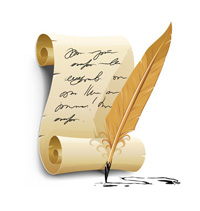 ИНФОРМАЦИЯ ПРОКУРАТУРЫ ЧУДОВСКОГО РАЙОНАЧто такое маневренный жилой фонд?Согласно статье 92 Жилищного кодекса Российской Федерации к жилым помещениям специализированного жилищного фонда относятся в том числе жилые помещения маневренного фонда.Жилые помещения маневренного фонда предназначены,в том числе для временного проживания граждан, у которых единственные жилые помещения стали непригодными для проживания в результате чрезвычайных обстоятельств (ст. 95 Жилищного кодекса РФ).В соответствии со статьей 106 Жилищного кодекса РФ договор найма жилого помещения маневренного фонда в данном случае заключается до завершения расчетов с гражданами, единственное жилое помещение которых стало непригодным для проживания в результате чрезвычайных обстоятельств, в порядке, предусмотренном данным кодексом, другими федеральными законами, либо до предоставления им жилых помещений государственного или муниципального жилищного фонда в случаях и в порядке, которые предусмотрены указанным кодексом.Таким образом, в случае утраты жилого помещения лицо вправе обратиться в администрацию муниципального образования для заключения договора найма жилого помещения маневренного фонда.2. Может ли ребенок претендовать на наследство, если его родитель лишен в отношении него родительских прав?При лишении родительских прав родители теряют наследственные права, право на получение алиментов от детей и другие права, при этом у ребенка сохраняется право на содержание и вступление в наследство в порядке очереди, предусмотренной действующим законодательством.Так, статьей 1142 Гражданского кодекса РФ установлено, что наследниками первой очереди по закону являются дети, супруг и родители наследодателя.В силу п. 4 ст. 71 Семейного кодекса РФ ребенок, в отношении которого родители (один из них) лишены родительских прав, сохраняет право собственности на жилое помещение или право пользования жилым помещением, а также сохраняет имущественные права, основанные на факте родства с родителями и другими родственниками, в том числе право на получение наследства.Аналогичное положение содержится в п. 3 ст. 74 Семейного кодекса РФ в отношении родителей, которые были ограничены в родительских правах.Соответственно, ребенок, переданный на попечение, сохраняет право на наследование за родителем, лишенным родительских прав.В этом случае согласно положениям ст.ст. 1153, 1154 Гражданского кодекса РФ законный представитель подопечного должен обратиться к нотариусу по месту открытия наследства с заявлением о принятии наследства и выдаче свидетельства о праве на наследство не позднее шести месяцев с момента смерти наследодателя.Таким образом, ребенок, чьи родители или один из них лишены родительских прав (ограничены в них), или он передан на попечение органу опеки и попечительства, сохраняет право собственности на жилое помещение или право пользования им. У него также есть имущественные права, основанные на факте родства с родителями и другими родственниками, в том числе право на получение наследства.Между тем, ст. 137 Семейного кодекса РФ и ст. 1147 Гражданского кодекса РФ установлено, что если ребенок был усыновлен (удочерен), то он утрачивает имущественные права по отношению к своим родителям и родственникам.3. Какая существует ответственность за публичное распитие алкоголя и нахождение в нетрезвом состоянии?Административная ответственность предусмотрена:- за потребление алкоголя или наркотиков в общественном месте;- за появление в состоянии опьянения в общественном месте.Публичное потребление алкоголя или наркотиков (ст. 20.20 КоАП РФ) наказывается штрафом в размере от 500 рублей до 5 тыс. рублей либо административным арестом на срок до 15 суток.Запрещено также потребление одурманивающих веществ (закиси азота или ксенона).Важно! Спрятанный в пакет алкоголь или его распитие из бутылки из-под сока не освобождает от ответственности.Появление в общественных местах в состоянии опьянения (ст. 20.21 КоАП РФ) наказывается штрафом в размере от 500 рублей до 1,5 тыс. рублей либо административным арестом на срок до 15 суток.Появление в общественных местах в пьяном виде наказуемо, независимо от того, где употреблялись спиртные напитки.При этом под общественным местом понимается улица, сквер и парк, все виды общественного транспорта, дворы, подъезды, лифты жилых домов, детские площадки, места для отдыха, туризма, занятий физической культурой и спортом и другие места.Также запрещено распитие в медицинских и образовательных учреждениях, а также на прилегающих к ним территориях, на спортивных сооружениях, вокзалах, в аэропортах и пр.Распитие алкогольной продукции, приобретенной в объекте общественного питания, допускается только там.За нахождение в состоянии опьянения несовершеннолетних и потребление ими алкоголя или наркотиков (ст. 20.22 КоАП РФ) ответственность несут родители.За это предусмотрен штраф в размере от 1,5 до 2 тыс. рублей.4. В случае вступления в брак полагается ли отпуск?Законодательством не предусмотрены выходные дни в связи с регистрацией брака.Однако работнику полагается отпуск без сохранения заработной платы до 5 календарных дней (ч. 2 ст. 128 Трудового кодекса РФ).Работодатель не вправе отказать работнику в предоставлении такого отпуска.5. Можно ли вернуть товары, приобретенные в онлайн-магазинах?Условия возврата товара, приобретенного в интернет-магазине, существенно не изменяются.Согласно статье 25 Закона Российской Федерации «О защите прав потребителей» потребитель имеет право на обмен непродовольственного товара надлежащего качества в течение четырнадцати дней в случае, если указанный товар по какой-то причине не подошёл.Исключения составляют не подлежащие возврату товары, перечень которых утвержден постановлением Правительства Российской Федерации от 31.12.2020 № 2463. К ним отнесены средства индивидуального ухода (личной гигиены), технические товары бытового назначения, лекарственные препараты, медицинские и ювелирные изделия, иные непродовольственные товары.Отдельные интернет-магазины предусматривают более длительный срок возврата товара, в связи с чем необходимо дополнительно ознакомиться с данными условиями до совершения покупки.В случаях, когда продавец письменно не проинформировал о порядке и сроках возврата товара ненадлежащего качества, то возможность отказаться от товара увеличивается до 3 месяцев.В случае нарушения прав потребитель вправе обратиться за их защитой в органы Роспотребнадзора или в суд.Важно знать, что имеют место факты фиктивного создания интернет-магазинов с фотографиями не имеющихся в продаже товаров, содержащих условия обязательного внесения полной либо частичной оплаты товаров. После поступления денежных средств имеется вероятность неисполнения договора купли-продажи с последующей ликвидацией данных об интернет-магазине.Указанные действия имеют признаки мошенничества, за которое статьей 159 Уголовного кодекса Российской Федерации предусмотрена уголовная ответственность. При их совершении следует в максимально короткий срок обратиться в органы полиции для установления виновных лиц, привлечения к ответственности и возмещения причиненного Вам ущерба.6. Насколько законно хранение личных вещей на лестничной площадке?За захламление лестничной площадки предусмотрена административная ответственность, а также возможно взыскание причиненного в связи с захламлением лестничной площадки ущерба.Собственник жилого помещения обязан соблюдать правила содержания общего имущества собственников помещений в многоквартирном доме, к которому относятся, в том числе межквартирные лестничные площадки (п. 1 ст. 290 Гражданского кодекса РФ; ч. 4 ст. 30, п. 1 ч. 1 ст. 36 Жилищного кодекса РФ; п. «а» п. 2 Правил, утв. постановлением Правительства РФ от 13.08.2006 № 491).Общее имущество должно содержаться в соответствии с требованиями законодательства РФ в состоянии, обеспечивающем, в частности:безопасность для жизни и здоровья граждан;доступность пользования жилыми и (или) нежилыми помещениями, помещениями общего пользования;соблюдение прав и законных интересов собственников помещений, а также иных лиц.Не допускается размещение на лестничных площадках бытовых вещей, оборудования, инвентаря и других предметов.Также необходимо соблюдать требования пожарной безопасности (ч. 4 ст. 17 ЖК РФ; ч. 2 ст. 34 Федерального закона от 21.12.1994 № 69-ФЗ).Требованиями пожарной безопасности запрещается хранить под лестничными маршами и на лестничных площадках вещи, мебель, оборудование и другие горючие материалы, а также любые другие предметы, препятствующие безопасной эвакуации в случае пожара.За нарушение требований пожарной безопасности для граждан в общем случае установлена административная ответственность в виде предупреждения или наложения административного штрафа в размере от 2000 до 3000 руб. (ч. 1 ст. 20.4 КоАП РФ).Также суд на основании требований, в частности, других собственников квартир об устранении препятствий для пользования общедомовой собственностью и возмещении причиненного захламлением лестничной площадки ущерба может обязать жильца освободить лестничную площадку от мусора и прочих вещей и взыскать причиненный в связи с захламлением ущерб (ст. 12, п. 1 ст. 15, п. 1 ст. 1064 ГК РФ).7. Обналичивание материнского капитала является уголовно-наказуемым деяниемФедеральным законом «О дополнительных мерах государственной поддержки семей, имеющих детей» предусмотрены способы использования средств материнского (семейного) капитала и их строго целевое назначение.Любые способы, позволяющие «обналичить» средства материнского (семейного) капитала, незаконны и преследуются уголовным законом.В этой связи, ст. 159.2 Уголовного кодекса РФ предусматривает уголовную ответственность за мошенничество при получении выплат, при получении пособий, компенсаций, субсидий и иных социальных выплат, установленных законами и иными нормативными правовыми актами, путем представления заведомо ложных и (или) недостоверных сведений, а равно путем умолчания о фактах, влекущих прекращение указанных выплат.К примеру, направление средств материнского капитала на приобретение непригодного для проживания жилого помещения не соответствует целевому назначению этих средств и не способствует созданию детям надлежащих условий, обеспечивающих их достойную жизнь, что влечет предусмотренную ответственность по ст. 159.2 УК РФ, а также является основанием для взыскания с «мошенника» денежных средств материнского (семейного) капитала в пользу Пенсионного фонда РФ.Распространенной схемой мошенничества со средствами материнского капитала являются получение материнского капитала лицами, не имеющими на это законных прав (подделка свидетельства о рождении ребенка); сообщение заведомо ложных сведений о себе и своей семье при подаче заявления в Пенсионный фонд РФ, либо сокрытие информации, которая запрещает получение материнского капитала; приобретение недвижимого имущества под видом жилого помещения, а также предоставление недостоверных, подложных документов при оформлении материнского капитала.Материнский капитал является поддержкой для семей, решившихся на рождение детей, а не средством незаконного обогащения.8. Могут ли государственные организации удерживать деньги, возникшие вследствие неуплаты кредита, без возбуждения исполнительного производства?На основании ч. 1 ст. 9 Федерального закона от 02.10.2007 № 229-ФЗ «Об исполнительном производстве» исполнительный документ о взыскании периодических платежей, о взыскании денежных средств, не превышающих в сумме ста тысяч рублей, может быть направлен в организацию или иному лицу, выплачивающим должнику заработную плату, пенсию, стипендию и иные периодические платежи, непосредственно взыскателем.В этом случае взыскание осуществляется без возбуждения исполнительного производства.9. Если из крана течет мутная вода, можно ли добиться перерасчета платы за некачественно поставленную услугу?При предоставлении коммунальных услуг ненадлежащего качества и (или) с перерывами, превышающими установленную продолжительность, размер платы за коммунальные услуги уменьшается.По общему правилу факт непредоставления и (или) ненадлежащего предоставления коммунальных услуг подтверждается актом проверки. Кроме того, может быть подтвержден любыми средствами доказывания, предусмотренными законом, в том числе показаниями свидетелей, видеозаписями или заключением эксперта.В случае непосредственного управления многоквартирным домом собственниками помещений ресурсоснабжающая организация производит уменьшение размера платы за коммунальные услуги, если нарушения произошли до границ общего имущества в многоквартирном доме и границ внешних сетей инженерно-технического обеспечения данного дома.Если же нарушения возникли во внутридомовых инженерных системах, то ресурсоснабжающая организация, являющаяся исполнителем, изменение размера платы за коммунальную услугу не производит. При этом потребители вправе требовать возмещения причиненных им убытков, в том числе вызванных внесением платы за коммунальную услугу ненадлежащего качества, с лиц, привлеченных собственниками помещений для обслуживания внутридомовых инженерных систем.10. Каким нормативно-правовым актом предусмотрено согласование архитектурно-градостроительного облика капитальных сооружений?Федеральным законом от 29.12.2022 № 612-ФЗ установлен порядок согласования архитектурно-градостроительного облика объектов капитального строительства.Требования к архитектурно-градостроительному облику объекта капитального строительства включают в себя требования к объемно-пространственным, архитектурно-стилистическим и иным характеристикам объекта капитального строительства, которые определяются Правительством РФ.Архитектурно-градостроительный облик объекта капитального строительства подлежит согласованию с уполномоченным органом местного самоуправления при осуществлении строительства, реконструкции объекта капитального строительства. Порядок согласования устанавливается Правительством РФ. Срок выдачи согласования не может превышать десять рабочих дней.Определены основания, при наличии которых согласование не требуется, а также основания для отказа в согласовании.11. Что такое институт пробации?Федеральным законом от 06.02.2023 № 10-ФЗ «О пробации в Российской Федерации» введен институт пробации, который включает в себя совокупность мер по ресоциализации, социальной адаптации и социальной реабилитации осужденных, лиц, которым назначены иные меры уголовно-правового характера, и лиц, освободившихся из учреждений, исполняющих наказания в виде принудительных работ или лишения свободы, которые оказались в трудной жизненной ситуации.Так, установлены различные виды пробации: исполнительная, пенитенциарная и постпенитенциарная, а также основные направления деятельности в указанных сферах.Исполнительная пробация представляет собой совокупность мер, применяемых уголовно-исполнительными инспекциями в отношении лиц, находящихся в трудной жизненной ситуации, при исполнении наказаний, не связанных с изоляцией осужденных от общества (за исключением осужденных к штрафу, назначенному в качестве основного наказания, и принудительным работам), и иных мер уголовно-правового характера.Пенитенциарная пробация применяется в отношении осужденных в учреждениях, исполняющих наказания в виде принудительных работ или лишения свободы, и представляет собой совокупность мер, направленных на исправление осужденных, а также на подготовку осужденных, отбывающих наказания в виде принудительных работ или лишения свободы, к освобождению из указанных учреждений.Постпенитенциарная пробация применяется в отношении лиц, освободившихся из учреждений, исполняющих наказания в виде принудительных работ или лишения свободы, и оказавшихся в трудной жизненной ситуации, и представляет собой совокупность мер, направленных на ресоциализацию, социальную адаптацию и социальную реабилитацию.Пробация осуществляется на основании индивидуальной программы.12. С 2024 года кредитор обязан проверять долговую нагрузку заемщикаФедеральным законом от 29.12.2022 № 601-ФЗ внесены изменения в Федеральный закон «О потребительском кредите (займе)».Согласно закону кредитная организация или микрофинансовая организация обязана по каждому заемщику обязана рассчитать показатель долговой нагрузки заемщика при принятии решения о предоставлении, продлении, увеличении потребительского кредита (займа).Если значение показателя долговой нагрузки заемщика превышает пятьдесят процентов, кредитная организация или микрофинансовая организация обязана уведомить заемщика в письменной форме о существующем риске неисполнения заемщиком обязательств и риске применения к нему за такое неисполнение штрафных санкций до момента заключения такого договора потребительского кредита (займа).Факт ознакомления заемщика с уведомлениями подтверждается заемщиком собственноручной подписью или с использованием аналога собственноручной подписи.13. Увеличены штрафы за продажу табака несовершеннолетнимС 09.05.2023 вступил в силу Федеральный закон от 28.04.2023 № 175-ФЗ «О внесении изменений в Кодекс Российской Федерации об административных правонарушениях», которым ужесточена административная ответственность за продажу несовершеннолетнему табачной продукции, табачных изделий, никотинсодержащей продукции, кальянов, устройств для потребления никотинсодержащей продукции (ст. 14.53 КоАП РФ), вовлечение несовершеннолетнего в процесс потребления табака или никотинсодержащей продукции (ст. 6.23 КоАП РФ).Существенно увеличены штрафы за совершение вышеуказанных правонарушений.Штрафы для граждан по ст. 14.53 КоАП РФ теперь составляют от 40 тыс. до 60 тыс. рублей (ранее - от 20 тыс. до 40 тыс.), для должностных лиц - от 150 тыс. до 300 тыс. рублей (ранее - от 40 тыс. до 70 тыс.), для юридических лиц - от 400 тыс. до 600 тыс. рублей (ранее - от 150 тыс. до 300 тыс.).Санкция ст. 6.23 КоАП РФ предусматривает наказание в виде штрафа для граждан в размере от 2 тыс. до 5 тыс. рублей (ранее - от 1 тыс. до 2 тыс.). В случае совершения указанных действий родителями или иными законными представителями несовершеннолетнего, штраф будет назначен в размере от 5 тыс. до 7 тыс. рублей (ранее - от 2 тыс. до 3 тыс.).14. Введены новые требования антитеррористической защищённости объектов уголовно-исполнительной системы РФПостановлением Правительства Российской Федерации от 11.04.2023№ 586 «Об утверждении требований к антитеррористической защищенности объектов (территорий) уголовно-исполнительной системы Российской Федерации, форм паспортов безопасности объектов (территорий) уголовно-исполнительной системы Российской Федерации и признании утратившими силу некоторых актов Правительства Российской Федерации» установлено, что под объектами (территориями) понимаются комплексы технологически и технически связанных между собой зданий, строений, сооружений и систем, находящиеся под единой системой охраны (надзора), отдельные здания, строения и сооружения, земельные участки, правообладателями которых являются ФСИН и ее территориальные органы, учреждения, исполняющие наказания, следственные изоляторы, предприятия, специально созданные для обеспечения деятельности уголовно-исполнительной системы, научно-исследовательские, проектные, медицинские, образовательные и иные организации, входящие в уголовно-исполнительную систему. Приводятся формы паспортов безопасности указанных объектов (территорий).15. За нарушение ряда правил содержания животных с 24 июня 2023 года начнут наказывать по КоАП РФДолжностные лица, которые не соблюдают общие требования к содержанию животных, заплатят от 5 тыс. до 15 тыс. руб. Штраф для компаний - от 15 тыс. до 30 тыс. руб. Вместо денежной санкции возможно предупреждение. Состав не касается домашних животных и не охватывает ряд нарушений.За неправильное обращение с животными, из-за которого причинен вред имуществу либо жизни или здоровью граждан, должностное лицо оштрафуют на сумму от 50 тыс. до 100 тыс. руб. Компания заплатит от 100 тыс. до 200 тыс. руб. Это наказание грозит, если нет признаков преступления. Владельца животного не привлекут к ответственности в таких случаях:- виновен тот, кто надзирал или должен был по поручению владельца следить за животным;- оно выбыло из владения из-за незаконных действий других лиц.Тем, кто не соблюдает требования к использованию животных в культурно-зрелищных целях и к их содержанию, грозит отдельное наказание. Штраф для должностных лиц - от 10 тыс. до 30 тыс. руб., а для компаний - от 50 тыс. до 100 тыс. руб.16. С 24 июня 2023 года предусмотрели конфискацию имущества за некоторые преступления в сфере компьютерной информацииСмогут конфисковать имущество, полученное в результате:- создания, использования и распространения вредоносных компьютерных программ;- неправомерного воздействия на критическую информационную инфраструктуру РФ;- неправомерного доступа к компьютерной информации;- нарушения правил эксплуатации средств хранения, обработки или передачи компьютерной информации и информационно-телекоммуникационных сетей.В последних двух случаях конфискацию применят только при совершении квалифицированных составов преступлений.Источник: Федеральный закон от 13.06.2023 №214-ФЗ «О внесении изменения в статью 104.1 Уголовного кодекса Российской Федерации»17. Образовательное учреждение выплачивает обучающимся, относящимся к категории детей-сирот или детей, оставшихся без попечения родителей, материальную помощь из средств от приносящей доход деятельности. Подлежат ли налогообложению НДФЛ суммы указанной помощи?По мнению Минфина России, суммы материальной помощи, выплачиваемой образовательным учреждением обучающимся лицам, относящимся к категории детей-сирот либо детей, оставшихся без попечения родителей, облагаются НДФЛ.Однако, на наш взгляд, данную помощь возможно квалифицировать как благотворительную помощь, получаемую указанными лицами, суммы которой не подлежат налогообложению НДФЛ на основании п. 26 ст. 217 Налогового кодекса РФ.18. Кого можно отнести к детям-сиротам?К детям-сиротам относятся несовершеннолетние, у которых умерли оба или единственный родитель.Возраст или же причина, по которой ребенок остался без попечения родителей, имеют значение для отличия сироты от других схожих категорий - лиц из числа детей-сирот и детей, оставшихся без попечения родителей.Сиротами являются дети в возрасте до 18 лет, которые остались без попечения родителей в связи с их смертью. К лицам из числа детей-сирот относятся совершеннолетние граждане в возрасте от 18 до 23 лет, у которых, когда они находились в возрасте до 18 лет, умерли оба или единственный родитель (абз. 2, 4 ст. 1 Закона от 21.12.1996 N 159-ФЗ).Дети, оставшиеся без попечения родителей, как и дети-сироты, являются несовершеннолетними, однако лишены родительского попечения по иным причинам, например в связи с лишением или ограничением родительских прав, признанием родителей безвестно отсутствующими или недееспособными, объявлением их умершими, а также если единственный родитель или оба родителя ребенка неизвестны (абз. 3 ст. 1 Закона N 159-ФЗ).Статус ребенка-сироты имеет значение для получения льгот и предоставления мер социальной поддержки (например, для получения благоустроенного жилья из специализированного жилого фонда). Такой статус можно подтвердить, например, свидетельствами о смерти родителей, распоряжением органа опеки и попечительства об установлении опеки (попечительства) над несовершеннолетними.19. Условно-досрочное освобождение от отбывания наказанияЛицо, отбывающее содержание в дисциплинарной воинской части, принудительные работы или лишение свободы, подлежит условно-досрочному освобождению, если судом будет признано, что для своего исправления оно не нуждается в полном отбывании назначенного судом наказания, а также возместило вред (полностью или частично), причиненный преступлением, в размере, определенном решением суда. При этом лицо может быть полностью или частично освобождено от отбывания дополнительного вида наказания.При рассмотрении ходатайства осужденного об условно-досрочном освобождении от отбывания наказания суд учитывает поведение осужденного, его отношение к учебе и труду в течение всего периода отбывания наказания, в том числе имеющиеся поощрения и взыскания, отношение осужденного к совершенному деянию и то, что осужденный частично или полностью возместил причиненный ущерб или иным образом загладил вред, причиненный в результате преступления, а также заключение администрации исправительного учреждения о целесообразности его условно-досрочного освобождения. В отношении осужденного, страдающего расстройством сексуального предпочтения (педофилией), не исключающим вменяемости, и совершившего в возрасте старше восемнадцати лет преступление против половой неприкосновенности несовершеннолетнего, не достигшего четырнадцатилетнего возраста, суд также учитывает применение к осужденному принудительных мер медицинского характера, его отношение к лечению и результаты судебно-психиатрической экспертизы.20. Исчисление срока давности привлечения к административной ответственностиФедеральным законом от 14.04.2023 № 122-ФЗ «О внесении изменений в статьи 4.5 и 4.8 Кодекса Российской Федерации об административных правонарушениях» реализованы правовые позиции Конституционного Суда Российской Федерации, выраженной в постановлении от 17.05.2022 № 19-П по делу о проверке конституционности части 1 статьи 4.5 Кодекса Российской Федерации об административных правонарушениях в связи с жалобой гражданки Мельниковой О.А.В целях устранения выявленной Конституционным Судом неопределенности в вопросе начала исчисления срока давности привлечения к административной ответственности статья 4.5 Кодекса Российской Федерации об административных правонарушениях дополнена положением, согласно которому срок давности привлечения к административной ответственности исчисляется со дня совершения административного правонарушения. При этом, вместо исчисления указанных сроков в месяцах вводится их исчисление в календарных днях, уточняется, что постановление по делу об административном правонарушении не может быть вынесено по истечении 60 календарных дней со дня совершения правонарушения, а по делу, рассматриваемому судьей, - по истечении 90 календарных дней.Корреспондирующие изменения внесены в статью 4.8 Кодекса. В частности, закреплено, что течение срока, определённого периодом, начинается на следующий день после календарной даты или наступления события, которыми определено начало срока. Если окончание срока, исчисляемого днями, приходится на нерабочий день, последним днём срока считается первый следующий за ним рабочий день. Такие правила не применяются, если другими статьями Кодекса установлен иной порядок исчисления сроков, а также при исчислении сроков административных наказаний.Настоящий Федеральный закон вступил в силу 25.04.2023.________________________________________Жилое помещение по договору социального найма может быть предоставлено в другом населенном пункте на территории того же муниципального образования.Федеральным законом от 24.07.2023 № 365-ФЗ «О внесении изменений в статьи 57 и 166 Жилищного кодекса Российской Федерации и Федеральный закон «Об объектах культурного наследия (памятниках истории и культуры) народов Российской Федерации» часть 5 статьи 57 Жилищного кодекса Российской Федерации дополнена положением, согласно которому при наличии согласия в письменной форме граждан, нуждающихся в жилых помещениях, по решению органа местного самоуправления муниципального образования по месту их жительства жилое помещение по договору социального найма может быть предоставлено в другом населенном пункте на территории того же муниципального образования.Изменения вступили в силу с 1 сентября 2023 года.Максимальный размер задолженности для инициирования гражданином процедуры внесудебного банкротства повысили до 1 млн рублейСоответствующие изменения внесены 04.08.2023 в Федеральный закон «О несостоятельности (банкротстве)» и отдельные законодательные акты Российской Федерации».Федеральным законом от 04.08.2023 до 25 тыс. рублей снижен минимальный размер долга для внесудебного банкротства.Кроме этого, расширен круг лиц, которые вправе воспользоваться процедурой внесудебного банкротства. В него включены граждане, в отношении которых не менее одного года до даты обращения с заявлением о признании банкротом во внесудебном порядке выдан исполнительный документ, который направлялся (предъявлялся) для исполнения, если основным доходом таких лиц является пенсия и у них отсутствует имущество, на которое может быть обращено взыскание, либо они являются получателями ежемесячного пособия в связи с рождением и воспитанием ребенка.Согласно внесенным изменениям иные граждане вправе воспользоваться процедурой внесудебного банкротства через семь лет после направления (предъявления) исполнительного документа для исполнения.Помимо прочего, законом с десяти до пяти лет сокращен срок, по истечении которого гражданин вправе повторно подать заявление о признании его банкротом во внесудебном порядке.Федеральный закон вступает в силу по истечении 90 дней после дня его официального опубликования, за исключением положений, для которых установлены иные сроки вступления их в силу.Установлены дополнительные требования к коллекторской деятельностиФедеральным законом от 04.08.2023 внесены изменения в Федеральный закон «О защите прав и законных интересов физических лиц при осуществлении деятельности по возврату просроченной задолженности и о внесении изменений в Федеральный закон «О микрофинансовой деятельности и микрофинансовых организациях», предусматривающие новые правила взаимодействия кредиторов с должниками при осуществлении деятельности по возврату просроченной задолженности.В частности, в соответствии с новыми положениями взаимодействие с должником может осуществляться посредством автоматизированного интеллектуального агента – программного обеспечения, позволяющего поддерживать определенные кредитором и (или) представителем кредитора сценарии разговоров с должником.Конкретизирован перечень лиц, которые могут взаимодействовать с должником. Это может быть кредитор (в т.ч. новый кредитор при переходе к нему прав требования), как это было ранее, и представитель кредитора. При этом закон конкретизирует категории лиц, которые могут выступать в качестве представителя кредитора.Устанавливается порядок взаимодействия с должником с использованием Единого портала государственных и муниципальных услуг.Более детально прописан перечень недопустимых действий при непосредственном взаимодействии с должником (в т.ч. установлены периоды в течение дня, когда такое взаимодействие запрещено).Установлены основания для ограничения уполномоченным органом использования одного или нескольких способов взаимодействия с должником.Изменения вступают в силу с 1 февраля 2024 года.C 1 января 2024 года будет применяться новый подход к определению «нуждаемости» семьи в государственной социальной помощиФедеральным законом от 24.07.2023 № 342-ФЗ внесены изменения в Федеральный закон «О государственной социальной помощи» и Федеральный закон «О порядке учета доходов и расчета среднедушевого дохода семьи и дохода одиноко проживающего гражданина для признания их малоимущими и оказания им государственной социальной помощи». При расчете нуждаемости в состав малоимущей семьи не будут включаться все родственники, совместно проживающие и ведущие совместное хозяйство с заявителем, - только супруги, несовершеннолетние дети заявителя, дети, находящиеся под его опекой (попечительством), и его дети - студенты-очники в возрасте до 23 лет.Расширен перечень лиц, которые исключаются из состава семьи при расчете среднедушевого дохода. Кроме того, в доходах будут учитываться только суммы, получаемые членами семьи или одиноко проживающим гражданином в денежной форме. Положения, касающиеся получения дохода в натуральной форме, исключены.При оценке нуждаемости доходы от предпринимательской деятельности будут учитываться за вычетом расходов. Заявление об оказании государственной социальной помощи, в том числе на основании социального контракта, теперь можно будет подать в электронном виде посредством Единого портала государственных и муниципальных услуг, а также через МФЦ.Закон, за исключением отдельных положений, вступает в силу 01.01.2024.О запрете высадки инвалидов I группы из общественного транспортаФедеральным законом от 04.08.2023 № 484-ФЗ внесены изменения в статью 20 Федерального закона «Устав автомобильного транспорта и городского наземного электрического транспорта», которые направлены на обеспечение безопасности инвалидов в общественном транспорте и их социальной защиты в трудной жизненной ситуации.Запрещается высаживать из транспорта инвалидов I группы, которые едут без сопровождения, если они забыли социальную карту, не успели и не смогли купить билет.Аналогичный запрет в феврале 2021 года был введен в отношении детей до 16-ти лет.Настоящий закон вступает в силу с 01.09.2024.С 1 апреля 2024 года уточняется порядок допуска водителей транспортных средств к участию в дорожном движенииФедеральным законом от 10.07.2023 № 313-ФЗ «О внесении изменений в статьи 25 и 26 Федерального закона «О безопасности дорожного движения», в частности, установлено, что иностранные национальные и международные водительские удостоверения признаются недействительными для управления транспортными средствами на территории Российской Федерации по истечении 1 года с даты получения либо приобретения лицом, являющимся (являвшимся) иностранным гражданином или лицом без гражданства, вида на жительство либо гражданства Российской Федерации или по истечении 1 года с даты первого после получения иностранного национального водительского удостоверения въезда в Российскую Федерацию их владельца, являющегося гражданином Российской Федерации (за исключением национальных водительских удостоверений, выданных в Республике Беларусь, имеющихся у граждан Российской Федерации и граждан Республики Беларусь, получивших вид на жительство в Российской Федерации).Кроме того, в том числе право на управление транспортными средствами отдельных категорий и подкатегорий предоставляется после прохождения соответствующего профессионального обучения и успешной сдачи экзаменов и при соблюдении определенных условий, например, категории «D» - при наличии права на управление транспортными средствами категории «B» или «C» или подкатегории «C1» или «D1» в течение не менее 12 месяцев.Мужчины, имеющие право на получение материнского капитала, вправе направить эти средства на формирование накопительной пенсииФедеральным законом от 04.08.2023 № 460-ФЗ внесены изменения в Федеральный закон от 29.12.2006 № 256-ФЗ «О дополнительных мерах государственной поддержке семей, имеющих детей», предусматривающие расширение перечня лиц, имеющих право направлять средства материнского капитала на формирование накопительной пенсии.Так, право направлять средства материнского (семейного) капитала на формирование накопительной пенсии, предусмотренное ранее только для женщин, с 01.01.2024 распространено на всех лиц, перечисленных в части 1 статьи 3 Федерального закона «О дополнительных мерах государственной поддержке семей, имеющих детей».К таким лицам отнесены:женщины, родившие (усыновившие) второго ребенка начиная с 1 января 2007 года;женщины родившие (усыновившие) третьего ребенка или последующих детей начиная с 1 января 2007 года, если ранее они не воспользовались правом на дополнительные меры государственной поддержки;мужчины, являющиеся единственными усыновителями второго, третьего ребенка или последующих детей, ранее не воспользовавшиеся правом на дополнительные меры государственной поддержки, если решение суда об усыновлении вступило в законную силу начиная с 1 января 2007 года;женщины, родившие (усыновившие) первого ребенка начиная с 1 января 2020 года;мужчины, являющиеся единственными усыновителями первого ребенка, ранее не воспользовавшиеся правом на дополнительные меры государственной поддержки, если решение суда об усыновлении вступило в законную силу начиная с 1 января 2020 года;мужчины, воспитывающие второго, третьего ребенка или последующих детей, рожденных начиная с 1 января 2007 года, и являющиеся их отцами (усыновителями), в случае смерти женщины, не имевшей гражданства Российской Федерации, родившей указанных детей, либо объявления ее умершей;мужчины, воспитывающие первого ребенка, рожденного начиная с 1 января 2020 года, и являющиеся отцами (усыновителями) указанного ребенка, в случае смерти женщины, не имевшей гражданства Российской Федерации, родившей указанного ребенка, либо объявления ее умершей.Федеральный закон вступает в силу с 01.01.2024.Правительством Российской Федерации утверждены новые правила исчисления среднего заработкаПостановлением Правительства Российской Федерации от 24.06.2023 № 1026 утверждены новые Правила исчисления среднего заработка по последнему месту работы (службы) в целях, предусмотренных Законом Российской Федерации «О занятости населения в Российской Федерации».
По общему правилу средний заработок рассчитывается за 3 календарных месяца, предшествующих календарному месяцу перед месяцем увольнения.
Но в тех случаях, когда работник находился на больничном, и его доход оказался ниже доходов в другие периоды трудовой деятельности, расчетный период будет сдвигаться с интервалом в 1 месяц. Смещение возможно в пределах 12 месяцев, предшествующих месяцу увольнения. Если у работника отсутствуют 3 полностью отработанных месяцев в пределах года, для расчета будут приняты 1 или 2 таких месяца.Средний заработок исчисляется органами службы занятости путем деления суммы дохода гражданина за расчетный период или период, используемый в качестве расчетного, на количество месяцев в соответствующем периоде.Для расчета среднего заработка учитываются все предусмотренные системой оплаты труда виды выплат, предусмотренные пунктом 2 Положения об особенностях порядка исчисления средней заработной платы, утвержденного постановлением Правительства Российской Федерации от 24.12.2007 № 922 «Об особенностях порядка исчисления средней заработной платы», применяемые у соответствующего работодателя, независимо от источников этих выплат.Ранее при его расчете применялись данные о выплатах и вознаграждениях, на которые были начислены страховые взносы на обязательное пенсионное страхование.Во всех случаях средний месячный заработок работника, отработавшего полностью в расчетный период норму рабочего времени и выполнившего нормы труда (трудовые обязанности), не может быть менее установленного федеральным законом минимального размера оплаты труда.Гражданский процессуальный кодекс Российской Федерации дополнен новой статьейФедеральным законом от 24.06.2023 № 279-ФЗ внесены изменения в Гражданский процессуальный кодекс Российской Федерации.
Кодекс дополнен статьей 445.1 «Порядок поворота исполнения судебного постановления, отмененного по вновь открывшимся или новым обстоятельствам».В соответствии с внесенными изменениями, если в новом постановлении, которое суд принял по итогам повторного рассмотрения спора, нет указаний на поворот, участники дела вправе подать заявление об этой процедуре в первую инстанцию.Поворот запретят, если истец не обманывал или не представлял подложные документы в делах, например, о взыскании:- денег по требованиям из трудовых отношений;- вознаграждения за использование прав на произведения науки, литературы и искусства, на исполнения, открытия, изобретения, полезные модели и промышленные образцы.Положения вступили в силу с 05.07.2023.Изменения в правилах административного судопроизводстваФедеральным законом от 24.07.2023 № 349-ФЗ внесен ряд изменений в Кодекс административного судопроизводства Российской Федерации.В соответствии с нововведениями, в исковом заявлении необходимо указывать номера телефонов, факсов, электронную почту истца, его представителя при согласии получать судебные извещения и вызовы по СМС, факсу или электронной почте.Совершать действия, которые не связаны с оказанием участнику дела квалифицированной юридической помощи, смогут и представители по доверенности без высшего юридического образования, ученой степени в этой сфере или статуса адвоката. Речь идет о получении судебных извещений, копий судебных актов, исполнительных документов, а также копировании материалов дела.Кроме того, теперь суд вправе формировать и направлять распоряжения, требования, поручения, вызовы и обращения в электронной форме. Такие документы должны быть заверены усиленной квалифицированной электронной подписью. В дополнение к ним оформляются бумажные экземпляры. Изменения законодательства оставляют для судов возможность составления в бумажной форме большинства судебных актов.Также введены положения о перерыве в судебном заседании, его максимальный срок, согласно нововведениям, составляет 5 дней. Объявить перерыв в судебном заседании суд может как по своей инициативе, так и по ходатайству участника дела.Изменения вступили в силу 04.08.2023.С 1 июля 2024 года устанавливается уголовная ответственность за нарушение требований к антитеррористической защищенности объектов (территорий)Федеральным законом от 31.07.2023 № 398-ФЗ внесены изменения в Уголовный кодекс Российской Федерации и статью 151 Уголовно-процессуального кодекса Российской Федерации.В соответствии с указанными изменениями Уголовный кодекс Российской Федерации дополнен статьей 217.3 «Нарушение требований к антитеррористической защищенности объектов (территорий)».Так, за нарушение требований к антитеррористической защищенности объектов (территорий), совершенное лицом после его неоднократного привлечения к административной ответственности за аналогичное деяние, если это нарушение повлекло по неосторожности причинение тяжкого вреда здоровью человека или причинение крупного ущерба, за исключением случаев, предусмотренных статьями 217.1 и 263.1 Уголовного кодекса Российской Федерации предусмотрено наказание в виде штрафа в размере до 80 тысяч рублей или в размере заработной платы или иного дохода осужденного за период до 6 месяцев, либо ограничением свободы на срок до 3 лет, либо лишением свободы на тот же срок с лишением права занимать определенные должности или заниматься определенной деятельностью на срок до 3 лет или без такового.Если же это нарушение повлекло по неосторожности смерть человека, предусмотрено наказание в виде лишения свободы на срок до 5 лет с лишением права занимать определенные должности или заниматься определенной деятельностью на срок до 3 лет или без такового.В случае смерти двух и более лиц - лишение свободы на срок до 7 лет с лишением права занимать определенные должности или заниматься определенной деятельностью на срок до 3 лет или без такового.При этом, под неоднократным привлечением лица к административной ответственности за аналогичное деяние понимается привлечение лица к административной ответственности за совершение административных правонарушений, предусмотренных частью 1 или 2 статьи 20.35 Кодекса Российской Федерации об административных правонарушениях, два и более раза в течение ста восьмидесяти дней.Изменения вступают в законную силу с 01.07.2024.В Кодексе об административных правонарушениях РФ уточнены нормы об ответственности за неоплату проезда по платным дорогамС 1 сентября 2024 за неисполнение обязанности по внесению платы за проезд транспортного средства по платным автомобильным дорогам, платным участкам автомобильных дорог (ч. 1 ст. 12.21.4 КоАП РФ), виновному лицу придется заплатить штраф.Также внесены поправки, которые позволят регионам обеспечить возможность использования средств фотовидеофиксации при администрировании правонарушений в части оплаты проезда по автодорогам регионального, межмуниципального и местного значения, частным автодорогам общего пользования, платным участкам таких дорог.Предусмотрена возможность воспользоваться 50-процентной скидкой при уплате штрафа за несвоевременное внесение платы.В случае оплаты проезда по платным федеральным дорогам в течение 20 дней с момента вынесения постановления нарушитель освобождается от административной ответственности. Данное правило решено распространить на все платные дороги.Изменения вступят в силу с 01.09.2024.Внесены изменения в закон об ОСАГОВнесенные Федеральным законом от 04.08.2023 № 455-ФЗ изменений в статьи 9 и 10 Федерального закона «Об обязательном страховании гражданской ответственности владельцев транспортных средств» предоставляют возможность оформления владельцами транспортных средств договора ОСАГО на краткосрочный период.Предусматривается возможность заключать ОСАГО на срок от одного дня до трех месяцев (краткосрочный ОСАГО).В целях снижения риска мошенничества по оформлению таких договоров после ДТП предусматривается возможность отсрочки начала действия страховой защиты – не ранее чем через три дня после оформления договора.В зависимости от срока действия страхового договора для расчета стоимости краткосрочного ОСАГО страховщиками применяется понижающий коэффициент, который определяется ими самостоятельно и контролируется Банком России.Информация о понижающих коэффициентах страховых тарифов размещается страховыми организациями для ознакомления на сайтах.Изменение срока действия договора обязательного страхования, заключённого на любой срок, не допускается.Внесены изменения в закон о государственном банке данных о детях, оставшихся без попечения родителейВнесенные изменения в Федеральный закон «О государственном банке данных о детях, оставшихся без попечения родителей» (Федеральный закон от 04.08.2023 № 488-ФЗ) предусматривают:установление обязанностей органов опеки и попечительства по предоставления в государственный банк данных о детях, оставшихся без попечения родителей, информации об условиях жизни и воспитания таких детей и переданных под опеку (попечительство) в семьи, о выполнении опекунами (попечителями) своих обязанностей;регламентация использования портала госуслуг при осуществлении взаимодействия между органами опеки и попечительства и гражданами, желающими принять детей на воспитание в семьи;порядок информационного взаимодействия государственного банка о детях, оставшихся без попечения родителей, с государственной информационной системой «Единая централизованная цифровая платформа в социальной сфере».Закон вступает в силу с 1 июля 2024 года, за исключением отдельных положений, для которых предусмотрен иной срок вступления их в силу.В законодательство внесены изменения, касающиеся информации об оказании психиатрической помощи в недобровольном порядкеВ целях защиты прав граждан, связанных с конфиденциальность сведений об их здоровье и возможностью использования такой информации Федеральным законом от 04.08.2023 № 464-ФЗ внесены изменения в Закон Российской Федерации «О психиатрической помощи и гарантиях прав граждан при ее оказании» и статью 79 Федерального закона «Об основах охраны здоровья граждан в Российской Федерации».Установлены особенности ведения, использования и хранения медицинской документации, содержащей сведения о госпитализации гражданина в недобровольном порядке в психиатрический стационар, которая признана судом или комиссией врачей-психиатров незаконной или необоснованной.Федеральным законом исключается возможность использования подобной медицинской документации для оценки психического состояния лица и выдачи в отношении его справок.Федеральный закон вступает в силу с 1 апреля 2024 года.Подписан указ о цифровом паспорте Согласно Указу Президента РФ от 18.09.2023 N 695
"О представлении сведений, содержащихся в документах, удостоверяющих личность гражданина Российской Федерации, с использованием информационных технологий" представление гражданами сведений, содержащихся в документах, удостоверяющих личность гражданина РФ, либо иных документах, выданных гражданам госорганами, в электронной форме с использованием мобильного приложения Единого портала госуслуг, приравнивается в случаях, определенных Правительством по согласованию с ФСБ, к предъявлению указанных документов. Актуализирован Порядок осуществления надзора за отбыванием наказания осужденными к принудительным работам Приказом Минюста России от 20.09.2023 N 287
"Об утверждении Порядка осуществления надзора за отбыванием наказания осужденными к принудительным работам, в том числе за осужденными, работающими у индивидуальных предпринимателей" реализованы поправки в Уголовно-исполнительный кодекс, предусматривающие возможность трудоустройства осужденных к принудительным работам у индивидуальных предпринимателей. КС РФ обязал законодателя конкретизировать порядок и сроки хранения предметов, являющихся вещественными доказательствами по двум или более уголовным делам Согласно постановлению Конституционного Суда РФ от 19.06.2023 N 33-П положения статей 82 и 240 УПК РФ не соответствуют Конституции РФ, поскольку по смыслу, придаваемому им судебным толкованием, они служат основанием для уничтожения предметов (образцов), являющихся вещественными доказательствами по двум или более уголовным делам, после вступления в законную силу приговора суда по одному из этих уголовных дел, притом что сохранение данных вещественных доказательств возможно исходя из их свойств. Конституционным Судом отмечено, в частности, что отсутствуют основания для того, чтобы уничтожением вещественных доказательств создавать условия для подмены их непосредственного исследования в конкретном деле использованием ранее установленных в другом деле фактов. Кроме того, положения статей 81 и 82 УПК РФ не предполагают, что при вынесении приговора по уголовному делу либо при его прекращении может быть принято решение об уничтожении предметов, запрещенных к обращению, если они признаны вещественными доказательствами по другому уголовному делу, выделенному из первого. Такая позиция распространима на все случаи, когда один и тот же предмет является вещественным доказательством по нескольким уголовным делам. Федеральному законодателю надлежит конкретизировать порядок и сроки хранения предметов (образцов), являющихся вещественными доказательствами по двум или более уголовным делам. До внесения необходимых изменений и дополнений, касающихся разрешения в судебной стадии производства по уголовному делу вопроса о судьбе вещественных доказательств, должно обеспечиваться хранение предметов (образцов), являющихся вещественными доказательствами по двум или более уголовным делам, для их возможного непосредственного исследования по каждому из уголовных дел до вступления приговора суда в законную силу применительно к каждому из этих уголовных дел, если такое сохранение возможно исходя из свойств данных предметов (образцов). КС РФ: применение дисциплинарного взыскания не может служить основанием для лишения работника на весь срок действия такого взыскания входящих в состав заработной платы стимулирующих выплат или произвольного снижения их размера Согласно постановлению Конституционного Суда РФ от 15.06.2023 N 32-П часть вторая статьи 135 Трудового кодекса РФ не соответствует Конституции РФ и ее статьям, поскольку она порождает возможность произвольного установления на локальном уровне правил исчисления отдельных выплат, входящих в состав заработной платы, и тем самым (во взаимосвязи с соответствующими положениями коллективного договора и локальных нормативных актов) позволяет без учета количества и качества затраченного труда, а также иных объективных критериев уменьшать размер заработной платы работника, имеющего неснятое дисциплинарное взыскание. Федеральному законодателю надлежит внести необходимые изменения в действующее правовое регулирование в кратчайшие сроки. Впредь до этого применение дисциплинарного взыскания не может служить основанием для лишения работника стимулирующих выплат. Дисциплинарное взыскание также не является препятствием для начисления работнику дополнительных выплат, право на которые обусловлено его непосредственным участием в осуществлении финансируемых в особом порядке видов деятельности (в частности, в медицинской сфере) и достижением определенных результатов труда. Факт применения к работнику дисциплинарного взыскания может учитываться при выплате лишь тех премиальных выплат, которые начисляются за период, когда к работнику было применено дисциплинарное взыскание. Конституционным Судом установлено, что снижение размера указанных премиальных выплат во всяком случае не должно приводить к уменьшению размера месячной заработной платы работника более чем на 20 процентов. КС РФ разъяснил правило о сроке добровольного выполнения требований Согласно постановлению Конституционного Суда РФ от 01.06.2023 N 29-П если в судебном акте, исполнительном документе или постановлении о возбуждении производства были неточности, срок добровольного исполнения истекает не ранее 5 дней с даты, когда должник узнал об устранении ошибок. Речь идет о ситуации, когда срок исчисляют, чтобы взыскать исполнительский сбор. Позицию КС РФ нужно применять, если одновременно были такие обстоятельства: - недостатки касались размера долга или порядка исполнения; - они объективно мешали должнику выполнить требования надлежащим образом; - исправление ошибок должник инициировал в разумный срок после того, как узнал о возбуждении производства; - данные об устранении неточностей поступили должнику в формах, которые предусмотрены для информации о возбуждении производства. Ранее некоторые суды соглашались с приставами, которые выносили постановление о взыскании сбора даже до того, как должник получил документ об исправлении неточности. Упрощенный порядок добровольного исключения из ЕГРЮЛ субъектов МСП введен с 1 июля 2023 года В соответствии с Федеральным законом от 13.06.2023 № 249-ФЗ учредители (участники) юрлица - субъекта МСП могут подавать в налоговую заявление об исключении этой компании из ЕГРЮЛ. Воспользоваться правом можно, если учредители (участники) единогласно решили прекратить деятельность юрлица. Ранее из-за более сложных и долгих процедур добровольной ликвидации некоторые учредители и участники недействующих компаний ждали, чтобы ФНС принудительно исключила их из реестра. В ряде случаев такая практика грозит 3-летним запретом создавать новые юрлица, входить в состав учредителей и др. Установлен механизм по обеспечению сохранности имущества или жилого помещения, остающихся без присмотра на время отбывания наказания осужденнымФедеральным законом от 10.07.2023 № 320-ФЗ в Уголовно-процессуальный кодекс РФ внесены изменения – кодекс дополнен статьей 313.1, закрепляющей механизм по обеспечению сохранности имущества или жилого помещения, остающихся без присмотра на время отбывания наказания осужденным.По ходатайству осужденного судом выносится определение или постановление о принятии мер по обеспечению сохранности имущества или жилого помещения, остающихся без присмотра на время отбывания наказания осужденным, при отсутствии у осужденного возможности самостоятельно обеспечить сохранность имущества или жилого помещения, при отсутствии сведений о том, что осужденным самостоятельно приняты достаточные меры для их сохранности, а также при отсутствии данных о проживании в жилом помещении членов семьи осужденного или иных лиц, вселенных на законных основаниях.В целях обеспечения сохранности жилого помещения с учетом конкретных обстоятельств могут устанавливаться следующие меры:
- запрет осуществлять государственную регистрацию перехода права, ограничения права на жилое помещение и его обременения без личного участия осужденного;- запрет осуществлять регистрацию граждан в жилом помещении по месту пребывания и по месту жительства без личного участия осужденного;- опечатывание органом внутренних дел жилого помещения и проверка целостности оттиска печати в установленные судом сроки по месту нахождения указанного жилого помещения.При этом перечень не является исчерпывающим.В случае возложения принятых мер, определенных судом на органы государственной власти, органы местного самоуправления в рамках исполнения данными органами полномочий, предусмотренных законодательством Российской Федерации, расходы осуществляются за счет средств соответствующего бюджета бюджетной системы Российской Федерации. В случае, если обязанность по принятию мер, определенных судом органами государственной власти и (или) органами местного самоуправления не предусмотрена законодательством Российской Федерации, расходы осуществляются за счет средств осужденного.Вводится ряд новых мер поддержки инвалидовФедеральным законом от 28.04.2023 №137-ФЗ внесены изменения в Федеральный закон «О социальной защите инвалидов в Российской Федерации», которыми с 1 сентября 2023 года введены новые меры поддержки инвалидов. К таким мерам отнесены:• сопровождаемое проживание инвалидов;• организация сопровождаемой трудовой деятельности инвалидов;• сопровождение при содействии занятости инвалидов.Сопровождаемое проживание инвалидов – комплекс мер, направленных на обеспечение проживания в домашних условиях инвалидов старше 18 лет, неспособных вести самостоятельный образ жизни без помощи других лиц, а также на повышение способности таких инвалидов к самообслуживанию и удовлетворению основных жизненных потребностей (осуществлению трудовой и иной деятельности, досугу и общению).Для инвалидов, у которых значительно ограничены способности к труду, предусмотрена социальная занятость, которая направлена на социальную адаптацию, вовлеченность инвалидов в жизнь общества и осуществляется с согласия инвалидов на возмездной или безвозмездной основе.Порядок организации сопровождаемой трудовой деятельности инвалидов определяется федеральным органом исполнительной власти, осуществляющим функции по выработке и реализации государственной политики и нормативно-правовому регулированию в сфере социальной защиты населения.Вступили в силу новые правила оказания платных медицинских услугПравительство РФ утвердило новые Правила оказания платных медицинских услуг, которые начали действовать с 1 сентября 2023 года и прекратят свое действие 1 сентября 2026 года (Постановление Правительства РФ от 11.05.2023 № 736).Так, при оказании платных услуг помимо порядков оказания медицинской помощи медицинские организации должны будут руководствоваться:- положением об организации оказания медицинской помощи по видам медицинской помощи, которое утверждается Минздравом России;- клиническими рекомендациями;- стандартами медицинской помощи.В случае временного приостановления работы медицинской организации для проведения санитарных, ремонтных и иных мероприятий информация об этом должна быть размещена на сайте организации (с указанием даты приостановления деятельности и времени, в течение которого организация работать не будет).Дополнен перечень информации, которую медицинская организация должна предоставить пациенту при оказании платных медицинских услуг, среди них:- сроки ожидания бесплатной медицинской помощи (если медицинская организация участвует в территориальной программе ОМС);- сроки ожидания платной медицинской помощи;- график работы врачей, оказывающих платные медицинские услуги;- перечень льгот, предоставляемых при оказании платных медуслуг, а также перечень лиц, которые могут претендовать на льготы;- форма и способы направления обращений (жалоб) и т. д.В договоре должны быть прописаны порядок и условия выдачи пациенту или его законному представителю копии медицинских документов (или выписки из них), которые отражают состояние здоровья пациента после получения платных медицинских услуг. В этом документе должны быть указаны сведения о результатах обследования, диагнозе, методах лечения, а также об используемых при предоставлении платных медицинских услуг лекарствах и медицинских изделиях.За предоставление выписки дополнительная плата не взимается.Дополнительные платные медицинские услуги, непоименованные в договоре, должны быть оформлены дополнительным соглашением или новым договором с указанием перечня дополнительных услуг и их стоимости.
     Установлена обязанность медицинской организации выдать по требованию пациента следующие документы:- копия договора с приложениями и дополнительными соглашениями к нему;- справка об оплате медицинских услуг по установленной форме; рецептурный бланк с проставленным штампом "Для налоговых органов Российской Федерации, идентификационный номер налогоплательщика", заверенный подписью и личной печатью врача, печатью медицинской организации;- документы установленного образца, подтверждающие оплату лекарств.Кроме того, медицинская организация будет обязана предоставлять пациентам сведения, позволяющие идентифицировать имплантированное в организм человека медицинское изделие (если проводилось такое вмешательство).Отдельный раздел посвящен особенностям оказания медицинских услуг при заключении договора дистанционным способом, через сайт медицинской организации.     Установлен перечень сведений, с которыми может ознакомиться пациент при заключении такого договора, а также обязанность исполнителя разместить их (или ссылку на них) на главной странице сайта.Договор считается заключенным с момента оформления сторонами согласия либо совершения действий по исполнению договора (в том числе по оплате медицинских услуг). С этого момента договор остается неизменным, и медицинская организация не может изменять его условия в одностороннем порядке.После заключения договора пациенту должно прийти подтверждение с номером договора или иным способом идентификации договора, который позволяет получить информацию о заключенном договоре и его условиях. Пациент также может потребовать свой экземпляр договора, подписанный электронной подписью исполнителя.Для идентификации пациента может использоваться учетная запись на Едином портале госуслуг. Договор подписывается электронными подписями сторон. Пациент вправе пользоваться любым видом электронной подписи, включая простую (то есть логин и пароль), а исполнитель обязан использовать усиленную квалифицированную электронную подпись.Новое в законодательстве о приватизации государственного и муниципального имуществаФедеральным законом от 24.07.2023 № 345-ФЗ внесены изменения в Федеральный закон от 21.12.20001 № 178-ФЗ «О приватизации государственного и муниципального имущества». Поправками установлены особенности приватизации сетей газораспределения, сетей газопотребления и объектов таких сетей. Определено, в частности, что решение об условиях приватизации объекта газоснабжения и договор купли-продажи объекта газоснабжения должны содержать в качестве существенного условия обременение объекта газоснабжения эксплуатационными обязательствами. К эксплуатационным обязательствам относится обязанность покупателя или иного законного владельца по использованию объектов газоснабжения в целях оказания услуг по транспортировке и подаче газа потребителям, технологическому присоединению газоиспользующего оборудования и объектов капитального строительства к газораспределительным сетям, их реконструкции, развитию газораспределительной системы и обеспечению безопасной эксплуатации объектов газоснабжения. В случае отсутствия в договоре купли-продажи объекта газоснабжения существенного условия, предусматривающего обременение объекта газоснабжения эксплуатационными обязательствами, сделка приватизации объекта газоснабжения является ничтожной. В отношении объектов газоснабжения устанавливается принцип их целостности и единства, разделение (дробление) объектов газоснабжения на части не допускается. Преимущественное право покупки объекта газоснабжения может быть реализовано при одновременном соблюдении следующих условий: покупатель является газораспределительной организацией; покупатель осуществляет эксплуатацию приватизируемого объекта газоснабжения на законном основании непрерывно в течение двух и более лет. Уступка преимущественного права на приобретение приватизируемого объекта газоснабжения не допускается. Эксплуатационные обязательства в отношении объекта газоснабжения сохраняются в случае перехода права собственности на объект газоснабжения к другому лицу. Изменения в Федеральный закон вступают в силу с 23.10.2023.Законодателем определен срок окончания исполнительного производстваФедеральным законом от 24.06.2023 № 263-ФЗ внесены изменения в статью 47 Федерального закона 02.10.2007 № 229-ФЗ «Об исполнительном производстве» об установлении срока окончания исполнительного производства.В связи с изменениями, которые вступят в силу с 01.07.2024, постановление об окончании производства приставы-исполнители станут выносить не позже трех дней с даты, когда из системы о государственных и муниципальных платежах в Федеральную службу судебных приставов поступят сведения о том, что долг полностью погашен. Если у должника нет имущества для взыскания, постановление вынесут в пределах трех дней с даты, когда старший пристав или его заместитель утвердит акт об обстоятельствах, из-за которых взыскание невозможно.Эту норму распространят также на постановление об окончании производства и о возвращении взыскателю исполнительного документа.В настоящее время законодательством не определен срок на оформление постановления об окончании производства.Расширен перечень преступлений, за совершение которых применяется конфискация имуществаФедеральным законом от 13.06.2023 № 214-ФЗ «О внесении изменения в статью 104.1 Уголовного кодекса Российской Федерации» расширен перечень преступлений, за совершение которых применяется конфискация имущества – принудительное безвозмездное изъятие и обращение в собственность государства на основании обвинительного приговора суда денег, ценностей и иного имущества, полученных в результате совершения преступлений (п. «а» ч. 1 ст. 104.1 УК РФ).Данная мера уголовно-правового характера распространяет свое действие на неправомерный доступ к компьютерной информации при отягчающих обстоятельствах (чч. 2-4 ст. 272), создание, использование и распространение вредоносных компьютерных программ (ст. 273), нарушение правил эксплуатации средств хранения, обработки и передачи компьютерной информации и информационно-телекоммуникационных сетей, если это повлекло тяжкие последствия или создало угрозу их наступления (ч. 2 ст. 274), неправомерное воздействие на критическую информационную инфраструктуру Российской Федерации (ст. 2741).Федеральный закон вступил в законную силу 24.06.2023 и подлежит применению в отношении лиц, совершивших указанные преступления в сфере компьютерной информации после этой даты. Изменен порядок трудоустройства подростковФедеральным законом от 13 июня 2023 г. № 259-ФЗ в статью 63 Трудового кодекса Российской Федерации внесены изменения, касающиеся трудоустройства несовершеннолетних граждан.Так, для заключения трудового договора с подростком, достигшим 14 лет, согласие органов опеки и попечительства теперь не потребуется. Достаточно получить письменное согласие одного из родителей (попечителя).Трудоустройство детей-сирот и детей, оставшихся без попечения родителей, достигших 14 лет, возможно с письменного согласия органов опеки или попечительства, или иного законного представителя. Указанные лица могут привлекаться к легкому труду, не причиняющему вреда их здоровью.Внесены изменения в Семейный кодекс Российской Федерации в части права требовать уплаты алиментов от другого супруга.Федеральным законом от 31.07.2023 № 403-ФЗ внесены изменения в статьи 89 и 90 Семейного кодекса Российской Федерации.Теперь в случае отказа от материальной поддержки и отсутствия соглашения между супругами об уплате алиментов право требовать предоставления алиментов в судебном порядке от другого супруга, обладающего необходимыми для этого средствами, имеют:– нетрудоспособный нуждающийся супруг;– жена в период беременности;– супруг, фактически осуществляющий уход за общим ребенком в течение трех лет со дня его рождения;– нуждающийся супруг, фактически осуществляющий уход за общим ребенком-инвалидом до достижения ребенком возраста восемнадцати лет или за общим ребенком - инвалидом с детства I группы.Ранее такое право было предоставлено нетрудоспособному нуждающемуся супругу; жене в период беременности и в течение трех лет со дня рождения общего ребенка; нуждающемуся супругу, осуществляющему уход за общим ребенком-инвалидом до достижения ребенком возраста восемнадцати лет или за общим ребенком - инвалидом с детства I группы.Также с 31.07.2023 право требовать предоставления алиментов в судебном порядке от бывшего супруга, обладающего необходимыми для этого средствами, имеют:– бывшая жена в период беременности, наступившей в период брака;– бывший супруг, фактически осуществляющий уход за общим ребенком в течение трех лет со дня его рождения;– нуждающийся бывший супруг, фактически осуществляющий уход за общим ребенком-инвалидом до достижения ребенком возраста восемнадцати лет или за общим ребенком - инвалидом с детства I группы;– нетрудоспособный нуждающийся бывший супруг, ставший нетрудоспособным до расторжения брака или в течение года с момента расторжения брака;– нуждающийся бывший супруг, достигший пенсионного возраста не позднее чем через пять лет с момента расторжения брака, если супруги состояли в браке длительное время.Подписан закон о защите интересов граждан, находящихся в местах, где нет возможности обратиться к нотариусу или в органы, совершающие нотариальные действия.Федеральным законом от 03.04.2023 № 101-ФЗ внесены соответствующие изменения в статью 185.1 части первой и часть третью Гражданского кодекса Российской Федерации.Уточнено, что к нотариально удостоверенным завещаниям приравниваются завещания граждан, находящихся на излечении в больницах, госпиталях, других медицинских организациях в стационарных условиях или проживающих в стационарных организациях социального обслуживания, удостоверенные главными врачами, их заместителями по медицинской части или дежурными врачами этих больниц, госпиталей, других медицинских организаций, а также начальниками госпиталей, руководителями (их заместителями) таких организаций социального обслуживания.Также к нотариально удостоверенным завещаниям приравниваются завещания военнослужащих, а в пунктах дислокации воинских частей, соединений, учреждений и военно-учебных заведений, где нет нотариусов, также завещания работающих в этих частях, соединениях, учреждениях и военно-учебных заведениях гражданских лиц, членов их семей и членов семей военнослужащих, удостоверенные командирами (начальниками) соответствующих воинских частей, соединений, учреждений или военно-учебных заведенийСогласно новой редакции статьи 1153 Гражданского кодекса РФ (способы принятия наследства) если заявление наследника передается нотариусу другим лицом или пересылается по почте, подпись наследника на заявлении должна быть засвидетельствована нотариусом, должностным лицом, уполномоченным совершать нотариальные действия (пункт 7 статьи 1125), или лицом, уполномоченным удостоверять завещания в соответствии с пунктом 1 статьи 1127 указанного Кодекса.Принят закон о гаражных объединенияхС 1 октября 2023 вступает в силу Федеральный закон Российской Федерации «О гаражных объединениях и о внесении изменений в отдельные законодательные акты Российской Федерации».Законом закреплено право общей долевой собственности собственников гаражей на общее имущество в границах территории гаражного назначения и определен его состав, а также собственников машино-мест, нежилых помещений на общее имущество в гаражном комплексе и его состав.К общему имуществу в границах территории гаражного назначения отнесены: пешеходные переходы, ворота, ограждения, котельные, технические площадки и площадки для размещения контейнеров для сбора твердых коммунальных отходов.Общим имуществом в гаражном комплексе являются: технические этажи, чердаки, технические подвалы, лестничные площадки, лестницы, лифты, лифтовые и иные шахты, коридоры и др.Для совместного управления таким имуществом и обеспечения его содержания должны создаваться товарищества собственников недвижимости.Закон определяет особенности управления общим имуществом, порядок проведения общих собраний и их компетенцию.(Федеральный закон РФ от 24.07.2023 № 338-ФЗ)Увеличен возраст нахождения в запасеВступили в силу изменения в отдельные законодательные акты Российской Федерации, в том числе в Федеральный закон «О воинской обязанности и военной службе».На период с 01.01.2024 до 01.01.2028 при увольнении с военной службы предельный возраст пребывания в запасе имеющих воинские звания солдат, матросов, сержантов, старшин, прапорщиков и мичманов увеличен до 55 лет.Граждане в возрасте от 50 до 54 лет, имеющие вышеперечисленные воинские звания, переведенные в отставку до 1 января 2024 года в связи с достижением предельного возраста пребывания в запасе, не подлежат зачислению в запас и постановке на воинский учет после 1 января 2024 года, кроме случаев подачи ими заявления о постановке на воинский учет и зачислении в запас до достижения ими возраста 55 лет.(Федеральный закон РФ от 24.07.2023 № 326-ФЗ)Подписан закон о праве граждан, оказавшихся в трудной жизненной ситуации, на получение кредитных каникул по потребительским кредитам (займам)С 01.01.2024 вступает в силу Федеральный закон от 24.07.2023 № 348-ФЗ «О внесении изменений в отдельные законодательные акты Российской Федерации».Закреплено право заемщика, заключившего договор потребительского кредита (займа), размер которого не превышает определенного Правительством РФ значения, обратиться к кредитору с требованием о предоставлении льготного периода на срок до шести месяцев, в течение которого заемщик вправе не вносить платежи по такому договору.До установления Правительством РФ необходимых значений максимальный размер кредита, по которому заемщик вправе обратиться с требованием о предоставлении льготного периода, устанавливается в размере 1 млн. 600 тыс. рублей для автокредитов и 450 тыс. рублей для остальных договоров потребительского кредита (займа). Для договоров потребительского кредита (займа) с лимитом кредитования лимит выдачи или лимит задолженности (наименьшая из указанных величин) устанавливается в размере 150 тыс. рублей.Среди обязательных условий предоставления льготного периода названы, в том числе, следующие: нахождение заемщика в трудной жизненной ситуации; отсутствие постановления суда о признании заемщика банкротом; условия кредитного договора ранее не изменялись по требованию заемщика.Под трудной жизненной ситуацией понимается одно из следующих обстоятельств: снижение среднемесячного дохода заемщика, рассчитанного за 2 последних месяца, более чем на 30 процентов по сравнению со среднемесячным доходом, рассчитанным за 12 месяцев, предшествующих месяцу обращения заемщика с требованием о предоставлении льготного периода; проживание заемщика в жилом помещении, находящемся в зоне чрезвычайной ситуации, нарушение условий его жизнедеятельности и утрата им имущества в результате чрезвычайной ситуации.Также в течение льготного периода запрещаются начисление неустойки (штрафов, пени), обращение взыскания на предмет залога, обеспечивающий исполнение обязательств по договору потребительского кредита (займа), расторжение такого договора по требованию кредитора, предъявление требования о досрочном исполнении обязательства по договору.Действие поправок о кредитных каникулах распространяется на правоотношения, возникшие из договоров потребительского кредита (займа), заключенных с заемщиками до дня вступления его в силу.Федеральным законом от 24.07.2023 № 372-ФЗ «О внесении изменения в Федеральный закон «О несостоятельности (банкротстве)» установлены особенности применения последствий недействительности сделок по приобретению гражданином у должника жилого помещенияПредусматривается, что часть средств, вырученных от реализации жилого помещения, в размере суммы денежных средств или стоимости иного имущества, переданных гражданином должнику по недействительной сделке, должны быть возвращены (переданы) этому гражданину, минуя конкурсную массу должника. До перечисления на банковский счет гражданина-кредитора денежных средств либо до их внесения в депозит нотариуса и в течение одного месяца после наступления указанных обстоятельств гражданин-кредитор и члены его семьи, совместно проживающие в жилом помещении, сохраняют право пользования им.Гражданин-кредитор вправе обратиться к арбитражному управляющему с предложением о приобретении жилого помещения по цене, соответствующей его стоимости, которая установлена вступившим в силу судебным актом о признании сделки по приобретению жилого помещения недействительной, не позднее чем за 5 рабочих дней до дня размещения в ЕФРСБ сообщения о продаже жилого помещения. В этом случае в течение 30 календарных дней со дня получения такого предложения с гражданином-кредитором заключается договор купли-продажи жилого помещения.При этом гражданин-кредитор вправе участвовать в торгах по продаже жилого помещения.В случае признания торгов несостоявшимися и незаключения договора купли-продажи жилого помещения с единственным участником торгов, а также в случае незаключения договора купли-продажи жилого помещения по результатам торгов в течение 10 рабочих дней после завершения срока, установленного для принятия решений о признании торгов несостоявшимися, заключения договора купли-продажи жилого помещения с единственным участником торгов или заключения договора купли-продажи жилого помещения по результатам торгов гражданин-кредитор независимо от его участия в торгах вправе заключить договор купли-продажи жилого помещения по начальной цене, установленной на соответствующих торгах.Нововведения подлежат применению также в случае принятия арбитражным судом судебного акта о признании сделки недействительной до 24 июля 2023 года, если по состоянию на 24 июля 2023 года денежные средства, вырученные от продажи жилого помещения, не были перечислены в конкурсную массу. В таком случае гражданин, являющийся приобретателем жилого помещения, до перечисления указанных денежных средств в конкурсную массу, но не позднее чем до 24 октября 2023 года вправе обратиться в арбитражный суд в рамках дела о банкротстве с ходатайством о применении указанных выше особенностей.Регламентированы сроки принятия уголовных дел к производствуФедеральным законом от 31.07.2023 № 396-ФЗ внесены изменения в статью 162 Уголовно-процессуальный кодекс Российской Федерации, регламентирующую срок предварительного следствия по уголовным делам.Указанными изменениями устранен законодательный пробел в части отсутствия регламентированного срока для принятия дела к производству следователем, в том числе в случаях отмены прокурором постановлений о приостановлении расследования и прекращении уголовного дела, возвращении уголовного дела с обвинительным заключением (актом), а также постановлением о направлении уголовного дела в суд для применения принудительных мер медицинского характера для дополнительного расследования.Теперь после реализации прокурором вышеназванных полномочий по надзору за предварительным следствием обязан незамедлительно принять уголовное дело к производству и приступить к расследованию, что в дальнейшем будет способствовать соблюдению конституционных прав участников уголовного судопроизводства на доступ к правосудию в разумный срок и сокращению сроков расследования по уголовным делам в целом.Изменения вступили в законную силу с 31.07.2023.Конституционным судом РФ постановлено, что проект генерального плана муниципального образования в части включения в границы населенных пунктов земель лесного фонда не может считаться согласованным без получения положительного заключения уполномоченного федерального органа исполнительной власти Части 7 и 8 статьи 25 Градостроительного кодекса РФ признаны не противоречащими Конституции, поскольку они не предоставляют органам местного самоуправления ничем не ограниченное право после истечения срока согласования проекта генерального плана муниципального образования считать его согласованным без получения положительного заключения на него от уполномоченного федерального органа исполнительной власти. Конституционный Суд также отметил следующее: - указанные нормы предполагают, что проект генерального плана не считается согласованным до тех пор, пока не будет получено соответствующее заключение, содержащее положение о согласии с этим проектом; - уполномоченный федеральный орган исполнительной власти обязан направить органам местного самоуправления такое заключение в установленный законом срок; - в случае получения заключения, содержащего положение о несогласии с проектом генерального плана, органы местного самоуправления могут оспорить его в судебном порядке; - в случае несоблюдения указанного порядка согласования решение представительного органа муниципального образования об утверждении генерального плана может быть признано судом не действующим в части включения в границы населенных пунктов земель лесного фонда. С 12 октября 2023 года определили форму предварительного расследования преступлений в сфере оборота особо ценных растений и грибов В соответствии с Федеральным законом от 14.04.2023 N 113-ФЗ в форме дознания расследуются: - умышленное уничтожение, повреждение, незаконная добыча, сбор, приобретение, хранение, перевозка, пересылка и продажа особо ценных растений и грибов; - незаконное приобретение или продажа особо ценных растений и грибов через СМИ или интернет. В форме предварительного следствия расследуются квалифицированные составы этих преступлений. С 15 августа 2023 года увеличили срок давности привлечения к ответственности за просрочку уплаты штрафов Согласно Федеральному закону от 04.08.2023 № 425-ФЗ срок давности привлечения к ответственности за просрочку уплаты штрафов составит 1 год. Ранее могли оштрафовать в течение 90 календарных дней. С 13 июня 2023 года сократили перечень отягчающих обстоятельств В соответствии с Федеральным законом от 13.06.2023 N 210-ФЗ из списка исключили совершение умышленного преступления сотрудником органа внутренних дел. Указом Президента РФ от 25.08.2023 N 639 "О приведении отдельных категорий лиц к присяге" определены категории лиц для приведения к присяге перед Государственным флагом РФ. В числе таких лиц поименованы, в частности: лица, поступающие (поступившие) в добровольческие формирования, и иные лица, содействующие выполнению задач, возложенных на Вооруженные Силы Российской Федерации, другие войска, воинские формирования и органы, предусмотренные Федеральным законом от 31 мая 1996 г. N 61-ФЗ "Об обороне", и принимающие участие в специальной военной операции; работники государственных предприятий, созданных в соответствии со статьями 4 и 4.1 Федерального закона от 13 июня 2023 г. N 207-ФЗ "Об особенностях правового регулирования в сфере оборота оружия и в сфере охранной деятельности, а также о мерах по усилению охраны общественного порядка и обеспечению общественной безопасности в отдельных субъектах Российской Федерации"; лица, привлекаемые для осуществления мероприятий по территориальной обороне. Указом также установлен текст присяги. Указом Президента РФ от 25.08.2023 N 640 "О мерах социальной защиты работников некоторых государственных предприятий"  установлены единовременные выплаты в случае гибели работников отдельных государственных предприятий или получения ими увечья.Речь идет в том числе о работниках специализированных государственных унитарных предприятий, созданных высшими должностными лицами субъектов Российской Федерации по решению Президента Российской Федерации в целях усиления охраны общественного порядка и обеспечения общественной безопасности в период мобилизации, в период военного положения, в военное время.Согласно тексту Указа размер единовременной выплаты в случае гибели (смерти) работника составит 5 млн. рублей в равных долях членам его семьи, лицам, находящимся на иждивении, а в случае получения увечья (ранения, травмы, контузии) при исполнении уставных задач и функций предприятия - 3 млн. рублей. Настоящий Указ вступает в силу со дня его официального опубликования.  Приказом Рособрнадзора от 26.07.2023 N 1443 "Об утверждении Административного регламента предоставления Федеральной службой по надзору в сфере образования и науки государственной услуги по признанию образования и (или) квалификации, полученных в иностранном государстве" с 1 сентября 2023 года устанавливается новый регламент предоставления Рособрнадзором госуслуги по признанию образования и (или) квалификации, полученных в иностранном государстве.Определен круг заявителей в соответствии с вариантами предоставления госуслуги. Максимальный срок предоставления госуслуги - 30 рабочих дней. Предусмотрены положения о размере госпошлины, взимаемой с заявителя, а также о способах ее взимания. Признается утратившим силу аналогичный приказ Рособрнадзора от 18.06.2019 N 837. Приказ Рособрнадзора от 04.07.2023 N 1287 "Об утверждении Административного регламента предоставления Федеральной службой по надзору в сфере образования и науки государственной услуги по государственной аккредитации образовательной деятельности» обновлен регламент предоставления Рособрнадзором государственной услуги по государственной аккредитации образовательной деятельности.Административный регламент устанавливает, в частности, максимальный срок предоставления госуслуги (20 рабочих дней со дня регистрации заявления и необходимых документов на Едином портале госуслуг или в информационной системе Рособрнадзора), последовательность административных процедур, осуществляемых в процессе предоставления госуслуги, порядок взаимодействия с заявителями, размер взимаемой платы при предоставлении госуслуги и пр. Признан утратившим силу аналогичный приказ Рособрнадзора. Настоящий приказ вступает в силу с 1 сентября 2023 года. Приказом Минздрава России от 17.07.2023 N 368н "Об утверждении индикаторов риска нарушения обязательных требований, используемых Федеральной службой по надзору в сфере здравоохранения при осуществлении федерального государственного контроля (надзора) за обращением медицинских изделий" дополнены индикаторы риска нарушения обязательных требований, используемых Росздравнадзором при осуществлении федерального государственного контроля (надзора) за обращением медицинских изделий.Приказом Минсельхоза России от 23.05.2023 N 516 "Об утверждении перечня индикаторов риска нарушения обязательных требований при осуществлении федерального государственного контроля (надзора) в области обеспечения качества и безопасности зерна и продуктов переработки зерна" расширен перечень индикаторов риска нарушения обязательных требований при осуществлении федерального государственного контроля (надзора) в области обеспечения качества и безопасности зерна и продуктов его переработки. Приказом Минэкономразвития России от 28.06.2023 N 438 "О внесении изменений в перечень индикаторов риска нарушения обязательных требований по федеральному государственному контролю (надзору) за деятельностью аккредитованных лиц, утвержденный приказом Минэкономразвития России от 28 мая 2021 г. N 300"  дополнен перечень индикаторов риска нарушения обязательных требований по федеральному государственному контролю (надзору) за деятельностью аккредитованных лиц. Закреплен беззаявительный порядок установления ежемесячной денежной выплаты Героям Российской Федерации, Героям Труда Российской Федерации и членам семей умерших (погибших) Героев РоссииВнесенными изменениями предусмотрено, что ежемесячная денежная выплата гражданам из числа Героев РФ, Героев Труда РФ, звание которым присвоено с 1 января 2023 года, устанавливается территориальным органом Социального фонда России без подачи заявления с даты присвоения соответствующего звания.Ежемесячная денежная выплата членам семьи Героя РФ, звание которому присвоено посмертно, устанавливается без подачи заявления в текущем году с даты присвоения звания Героя РФ посмертно.Приказ Минтруда России от 07.08.2023 N 636н"О внесении изменений в Порядок осуществления ежемесячной денежной выплаты отдельным категориям граждан в Российской Федерации, утвержденный приказом Министерства труда и социальной защиты Российской Федерации от 22 января 2015 г. N 35н"С 1 сентября 2024 года устанавливается запрет на заключение концессионного соглашения в отношении объектов ЖКХ с юридическими лицами, зарегистрированными в офшорных зонахПри этом российское юридическое лицо, находящееся под контролем указанных юридических лиц, может являться концессионером по указанному концессионному соглашению по решению Правительства РФ.Федеральный закон от 04.08.2023 N 490-ФЗ"О внесении изменений в Федеральный закон "О концессионных соглашениях"Расширен перечень объектов капитального строительства, разрешенных к возведению в лесах, расположенных в водоохранных зонах, лесах, выполняющих функции защиты природных и иных объектов, ценных и городских лесах.Такими объектами являются не только велосипедные и беговые дорожки, но также велопешеходные и пешеходные дорожки, тропы, лыжные и роллерные трассы, элементы благоустройства лесного участка, включая беседки, навесы, лавочки, туалеты, объекты освещения, урны.Правительство РФ наделено полномочием по установлению перечня объектов, предназначенных для осуществления рекреационной деятельности, которые могут создаваться на землях рекреационного назначения. Также на землях рекреационного назначения допускается хозяйственная деятельность при соблюдении установленного режима охраны и использования таких земель и располагающихся на них объектов, в том числе разрешенного использования земельных участков, разрешенного строительства.Федеральный закон от 04.08.2023 N 486-ФЗ"О внесении изменений в Лесной кодекс Российской Федерации и статью 98 Земельного кодекса Российской Федерации"Установлен порядок проведения должностным лицом контрольного (надзорного) органа профилактического визита по инициативе контролируемого лица.С 4 августа 2023 года обращения компаний или ИП о том, чтобы в их отношении провели профилактический визит, контрольные органы должны рассматривать не позже 10 рабочих дней с даты регистрации заявления.Контрольный (надзорный) орган принимает решение о проведении профилактического визита либо об отказе в его проведении с учетом своих материальных, финансовых и кадровых ресурсов, категории риска объекта контроля, о чем уведомляет контролируемое лицо.Определены в числе прочего основания для отказа в проведении профилактического визита по поступившему заявлению, а также порядок согласования его проведения в случае принятия положительного решения.Ранее в Законе о госконтроле правил рассмотрения заявления не было.Федеральный закон от 04.08.2023 N 483-ФЗ"О внесении изменений в статью 52 Федерального закона "О государственном контроле (надзоре) и муниципальном контроле в Российской Федерации" и статью 4 Федерального закона "О внесении изменений в отдельные законодательные акты Российской Федерации"С 01 января 2025 года закреплена обязанность глав регионов ежегодно устанавливать квоты для детей-инвалидов и детей с ограниченными возможностями здоровья в государственных и муниципальных организациях отдыха детей и их оздоровленияУстановлено, что органы исполнительной власти субъектов РФ и органы местного самоуправления в пределах своих полномочий должны принимать меры по созданию равного доступа к отдыху и оздоровлению детей-инвалидов и детей с ограниченными возможностями здоровья.Такой равный доступ к отдыху и оздоровлению обеспечивается в том числе установлением соответствующих квот.Федеральный закон вступает в силу с 1 января 2025 года.Федеральный закон от 04.08.2023 N 475-ФЗ"О внесении изменений в Федеральный закон "Об основных гарантиях прав ребенка в Российской Федерации" и статью 44 Федерального закона "Об общих принципах организации публичной власти в субъектах Российской Федерации"Регионы смогут проводить закупки лекарственных средств у единственного поставщика - государственного унитарного предприятия либо у акционерного общества с госучастием соответствующего субъекта РФДо 30 июня 2024 года включительно органы власти субъекта РФ и его госучреждения вправе осуществлять закупки лекарственных средств, специализированных продуктов лечебного питания, медицинских изделий, расходных материалов, средств для дезинфекции, а также услуг по хранению и доставке соответствующих товаров, работ по ремонту и техническому обслуживанию медицинских изделий у государственного унитарного предприятия соответствующего региона, если законодательными актами соответствующего субъекта РФ на такое предприятие возложены полномочия по поставке таких товаров, оказанию таких услуг, выполнению таких работ для нужд этих заказчиков.Федеральный закон от 04.08.2023 N 444-ФЗ"О внесении изменений в отдельные законодательные акты Российской Федерации"Вводится ряд мер, направленных на противодействие беспилотным летательным аппаратамОрганы ФСИН, ФСБ России, ФСО, МЧС, МВД России, Росгвардии, и ряд иных, а также работники ведомственной охраны наделяются полномочиями по пресечению функционирования беспилотных воздушных, подводных и надводных судов и аппаратов, беспилотных транспортных средств и иных автоматизированных беспилотных комплексов.Функционирование беспилотных комплексов будет пресекаться в том числе посредством подавления или преобразования сигналов дистанционного управления беспилотными аппаратами, воздействия на их пульты управления, а также повреждения или уничтожения этих аппаратов.Кроме того, при наличии определенных условий правом пресечения функционирования беспилотных аппаратов наделены работники частных охранных организаций, оказывающих охранную услугу на объектах, в отношении которых установлены обязательные для выполнения требования к антитеррористической защищенности.Федеральный закон от 04.08.2023 N 440-ФЗ"О внесении изменений в отдельные законодательные акты Российской Федерации"Начиная с 15 августа 2023 года собственники помещений в многоквартирном доме на общем собрании смогут отказаться от договора управления не ранее чем через год с даты его заключения. Исключение - случаи, когда управляющая компания не исполняет договор или собственники захотели изменить способ управления.Федеральный закон от 04.08.2023 N 434-ФЗ"О внесении изменения в статью 162 Жилищного кодекса Российской Федерации"С 01 сентября 2023 года уточнен порядок закупок товаров (материалов и оборудования) при проведении капитального ремонта общего имущества в многоквартирном домеЗакреплен механизм обеспечения централизованных закупок материалов, оборудования, в том числе высокотехнологичного оборудования, необходимых для проведения работ по капремонту общего имущества в многоквартирном доме.Установлено, что орган государственной власти субъекта РФ вправе принять решение о наделении регионального оператора капремонта полномочием по закупке необходимых для капремонта товаров, их приемке, контролю сроков поставки и качества, а также по реализации товаров в случае их неиспользования при проведении капремонта.Оплата указанных товаров производится за счет средств фонда капремонта многоквартирного дома, сформированного собственниками помещений, а также может финансироваться за счет средств бюджетов бюджетной системы РФ.Основанием для перечисления региональным оператором средств по договору поставки товаров, необходимых для оказания услуг и выполнения работ по капремонту, является подписанный региональным оператором и поставщиком акт приемки товаров.Региональный оператор, реализующий указанные функции, несет ответственность перед собственниками помещений в многоквартирном доме за качество поставленных товаров в течение не менее 5 лет с момента подписания соответствующего акта приемки.За участие в деятельности незарегистрированных подразделений иностранных неправительственных организаций введена уголовная ответственностьВ Уголовный кодекс РФ введена новая статья 330.3, предусматривающая наказание за данный вид преступления, в частности, в виде штрафа в размере от 100 до 200 тысяч рублей; обязательных либо принудительных работ; лишения свободы на срок до 2 лет.Еще более строгое наказание предусмотрено за организацию деятельности на территории РФ "нелегальной" иностранной или международной некоммерческой неправительственной организации – от обязательных работ до лишения свободы на срок до 3 лет.При этом установлено, что лицо освобождается от уголовной ответственности, если оно добровольно прекратило участие в деятельности незарегистрированной на территории Российской Федерации иностранной или международной некоммерческой неправительственной организации и если оно активно способствовало раскрытию и (или) расследованию преступления."Федеральный закон от 04.08.2023 N 413-ФЗ"О внесении изменений в Уголовный кодекс Российской Федерации и статьи 31 и 151 Уголовно-процессуального кодекса Российской Федерации"Подписан закон, освобождающий должностных лиц от ответственности за несоблюдение требований, ограничений и запретов антикоррупционного законодательства вследствие наступления чрезвычайных обстоятельств.Соответствующие изменения внесены в Федеральный закон «О противодействии коррупции», согласно которым лицо, в отношении которого установлена дисциплинарная ответственность за несоблюдение ограничений и запретов, требований о предотвращении или об урегулировании конфликта интересов и неисполнение обязанностей, освобождается от указанной ответственности в случае, если несоблюдение таких ограничений, запретов и требований, признается следствием не зависящих от него обстоятельств.Такими обстоятельствами признаются стихийные бедствия, пожары, массовые заболевания (эпидемии), забастовки, военные действия, террористические акты и ряд иных. Вопрос о наличии либо отсутствии таких обстоятельств рассматривается комиссией по соблюдению требований к служебному поведению и урегулированию конфликта интересов. Соблюдение антикоррупционных требований и исполнение соответствующих обязанностей должно быть обеспечено лицом не позднее чем через месяц со дня прекращения действия не зависящих от него обстоятельств, препятствующих соблюдению таких антикоррупционных требований.Поправки об этом внесены также в федеральные законы о прокуратуре РФ, о воинской обязанности и военной службе, о государственной гражданской службе РФ, о муниципальной службе в РФ.Федеральный закон от 10.07.2023 N 286-ФЗ"О внесении изменений в отдельные законодательные акты Российской Федерации"Подписан закон о привлечении школьников к общественно полезному трудуПоправками в Законе об образовании закреплены обязанности обучающихся поддерживать чистоту и порядок в образовательной организации, а также с учетом возрастных и психофизических особенностей участвовать в общественно полезном труде, предусмотренном образовательной программой.Федеральный закон от 04.08.2023 N 479-ФЗ"О внесении изменений в Федеральный закон "Об образовании в Российской Федерации"Для сирот вводятся сертификаты на приобретение благоустроенного жилого помещения или для полного погашения ипотечного кредитаПраво на однократное предоставление за счет средств бюджета субъекта РФ выплаты, удостоверенной сертификатом, предоставляется лицам, которые относились к категории детей-сирот и детей, оставшихся без попечения родителей, и достигли возраста 23 лет, при соблюдении ряда условий, в том числе: наличие дохода не ниже МРОТ, отсутствие у заявителя психических расстройств, алкогольной или наркотической зависимости.Направляться средства будут на счет, указанный продавцом жилого помещения, либо на счет кредитной организации, если выплата направлена для полного погашения ипотечного кредита.Законом установлены категории лиц, имеющие преимущественное право на предоставление выплаты перед другими лицами, порядок расчета размера выплаты с учетом норматива общей площади и показателя средней рыночной стоимости одного квадратного метра в субъекте РФ, а также порядок контроля за приобретением жилых помещений, в том числе за его соответствием установленным санитарным и техническим нормам.Федеральный закон от 04.08.2023 N 461-ФЗ"О внесении изменений в Федеральный закон "О дополнительных гарантиях по социальной поддержке детей-сирот и детей, оставшихся без попечения родителей"С 01 января 2024 года граждане, имеющие право на получение бесплатной юридической помощи, освобождены от платы за нотариальное удостоверение доверенности на представление их интересов в судах, иных органах и организацияхРазмер оплаты нотариального действия подлежит компенсации за счет средств бюджетов субъектов РФ.Федеральный закон от 10.07.2023 N 325-ФЗ"О внесении изменений в Федеральный закон "О бесплатной юридической помощи в Российской Федерации" и статью 44 Федерального закона "Об общих принципах организации публичной власти в субъектах Российской Федерации"Установлена уголовная ответственность за незаконную деятельность по возврату просроченной задолженности физических лиц.Уголовный кодекс РФ дополнен статьей 172.4, определяющей ответственность за совершение действий, направленных на возврат просроченной задолженности физических лиц и сопряженных с угрозой применения насилия либо уничтожения или повреждения имущества, а равно с угрозой распространения либо распространением заведомо ложных сведений, порочащих честь и достоинство потерпевшего или его близких, Федеральный закон от 10.07.2023 N 323-ФЗ"О внесении изменений в Уголовный кодекс Российской Федерации и статьи 150 и 151 Уголовно-процессуального кодекса Российской Федерации"До 8 рабочих дней сокращен срок рассмотрения контрольным органом в сфере госзакупок обращения о согласовании заключения контракта с единственным поставщиком (подрядчиком, исполнителем)Установлено, что не позднее 8 рабочих дней со дня, следующего за днем поступления обращения, контрольный орган, в числе прочего, рассматривает обращение и проводит внеплановую проверку, по результатам которых принимает решение о согласовании заключения контракта с единственным поставщиком (подрядчиком, исполнителем) либо об отказе. Ранее такой срок составлял 10 дней.Постановление Правительства РФ от 17.07.2023 N 1156"О внесении изменения в абзац первый пункта 11 Правил согласования контрольным органом в сфере закупок товаров, работ, услуг для обеспечения государственных и муниципальных нужд заключения контракта с единственным поставщиком (подрядчиком, исполнителем)"Конституционный суд Российской Федерации проверил конституционность части 2 статьи 1.7 Кодекса Российской Федерации об административных правонарушениях.Суд указал, что добровольная уплата административного штрафа в размере половины назначенной суммы не аннулирует действия в отношении уплатившего административный штраф лица презумпции невиновности и не может свидетельствовать о признании им вины в совершении административного правонарушения, в связи с чем не препятствует обжалованию соответствующего постановления в установленном законом порядке. Постановление Конституционного Суда РФ от 17.07.2023 N 42-П"По делу о проверке конституционности части 2 статьи 1.7 Кодекса Российской Федерации об административных правонарушениях в связи с запросом Костромского областного суда"Снят бессрочный запрет на представительство в суде для бывшего адвоката, виновного в умышленном преступленииЗаконом устанавливается, что лицо, лишенное статуса адвоката в связи с совершением умышленного преступления, не вправе быть представителем в суде до момента погашения или снятия судимости, но не менее пяти лет со дня принятия решения о прекращении статуса адвоката.Ранее в Федеральном законе срок действия указанного запрета установлен не был. Федеральный закон от 24.07.2023 N 383-ФЗ"О внесении изменений в статью 17 Федерального закона "Об адвокатской деятельности и адвокатуре в Российской Федерации"Постановка и снятие с воинского учета будут осуществляться без личной явки, путем внесения сведений в реестр. Также Правительство изменило правила вручения повесток и условия освобождения от призыва.Теперь формирование списка призывников будет осуществляться военными комиссариатами с использованием ведомственных информационных систем Минобороны.Повестки призывникам теперь могут направляться также по почте заказными письмами с уведомлением о вручении.Повестки, направленные в письменной форме, будут дублироваться в электронной форме и размещаться в личных кабинетах граждан в Реестре направленных (врученных) повесток.Уведомление о направлении повестки размещается в личном кабинете гражданина в федеральной государственной информационной системе "Единый портал государственных и муниципальных услуг (функций).Повестки, в том числе направленные в электронной форме, считаются врученными.Постановка, снятие с учета и внесение изменений в документы воинского учета граждан, обязанных состоять на воинском учете, осуществляются на основании сведений, содержащихся в государственных информационных системах и информационных ресурсах, без проведения мероприятий по медицинскому освидетельствованию, а также по профессиональному психологическому отбору граждан, которые проводятся при последующей явке гражданина в военный комиссариат.Гражданам, состоящим на воинском учете, при необходимости могут направляться повестки для уточнения военно-учетных данных и сверки сведений.Подать заявление о наличии уважительных причин неявки на заседание призывной комиссии (с приложением подтверждающих документов) необходимо будет не позднее даты явки, указанной в повестке, в письменной форме на бумажном носителе.Отдельные виды отсрочки или освобождения от призыва на военную службу могут предоставляться без личной явки, при наличии достаточных сведений в государственном информационном ресурсе, например: о наличии 2 и более детей; обучение по очной форме, наличие ученой степени, избрание депутатами, членство в органах госвласти и др.Также постановлением расширен перечень сведений о гражданах, включаемых в документы первичного воинского учета и уточнены некоторые процедуры, связанные с проведением мероприятий по первоначальной постановке граждан на воинский учет. Постановление Правительства РФ от 25.07.2023 N 1211"О внесении изменений в Положение о воинском учете и признании утратившими силу отдельных положений актов Правительства Российской Федерации"Постановление Правительства РФ от 24.07.2023 N 1204"О внесении изменений в Положение о призыве на военную службу граждан Российской Федерации"Федеральным законом запрещено осуществление медицинских вмешательств, включая применение лекарственных препаратов, направленных на смену пола.К смене пола не будут относиться медицинские вмешательства, связанные с лечением врожденных аномалий, генетических и эндокринных заболеваний.Также предусмотрено, что внесение изменения в запись акта гражданского состояния об изменении пола одним из супругов является основанием для прекращения брака. Лица, изменившие пол, не могут являться усыновителями, а также опекунами (попечителями) детей.Федеральный закон от 24.07.2023 N 386-ФЗ"О внесении изменений в отдельные законодательные акты Российской Федерации"Студентам выпускных курсов педагогических колледжей разрешили работать в дошкольных учрежденияхТак, установлено, что к занятию педагогической деятельностью по образовательным программам дошкольного образования и начального общего образования в последний год обучения допускаются совершеннолетние лица, обучающиеся по специальностям, входящим в укрупненную группу специальностей «Образование и педагогические науки», и успешно прошедшие промежуточные аттестации. Федеральный закон от 24.07.2023 N 385-ФЗ"О внесении изменений в Федеральный закон "Об образовании в Российской Федерации" и статью 4 Федерального закона "О науке и государственной научно-технической политике"Подписан закон о продаже с аукциона жилья, изъятого у лиц, совершивших коррупционные правонарушенияЗакреплено, что жилые помещения, поступившие в государственный жилищный фонд в результате совершения коррупционного правонарушения или в отношении которых не представлены в соответствии с законодательством о противодействии коррупции сведения, подтверждающие их приобретение на законные доходы, приватизируются в порядке, установленном Федеральным законом.Федеральный закон от 24.07.2023 N 354-ФЗ"О внесении изменений в Федеральный закон "О приватизации государственного и муниципального имущества" и статью 8 Федерального закона "О внесении изменений в отдельные законодательные акты Российской Федерации, признании утратившим силу абзаца шестого части первой статьи 7 Закона Российской Федерации "О государственной тайне", приостановлении действия отдельных положений законодательных актов Российской Федерации и об установлении особенностей регулирования корпоративных отношений в 2022 и 2023 годах"Подписан закон о запрете регистрации на российских сайтах с помощью иностранных электронных почтовых сервисовС декабря 2023 года на российских сайтах можно будет зарегистрироваться только через российский номер телефона, электронную почту в доменах ru, рф., «Госуслуги».Кроме того, владельцами новостных агрегаторов смогут стать только граждане Российской Федерации, не имеющие другого гражданства или юрлица, у которых более 50% российского контроля в системе управления. Федеральный закон от 31.07.2023 N 406-ФЗ"О внесении изменений в Федеральный закон "Об информации, информационных технологиях и о защите информации" и Федеральный закон "О связи"Портал "Госуслуги" можно использовать для обращения в госорганы и органы местного самоуправления.Раньше это был эксперимент, который признали удачным и норма стала постоянной. Соответствующие дополнения внесены в Федеральный закон от 2 мая 2006 года N 59-ФЗ "О порядке рассмотрения обращений граждан Российской Федерации".Закон вступает в силу с 1 сентября 2023 года.  Ответы на такие обращения будут направляться  по уникальному адресу личного кабинета Госуслуг.Федеральный закон от 04.08.2023 N 480-ФЗ"О внесении изменений в Федеральный закон "О порядке рассмотрения обращений граждан Российской Федерации"Приняты дополнительные законодательные меры по защите государственной тайныЕще одним основанием для отказа в допуске к государственной тайне станет наличие у лица и (или) его близких родственников гражданства (подданства) иностранного государства либо вида на жительство или иного документа, подтверждающего право на постоянное проживание гражданина на территории иностранного государства.Кроме того, федеральным законом предусмотрен перечень обстоятельств (смерть близких родственников, необходимость экстренного лечения и т.п.), при возникновении которых граждане РФ, ограниченные в праве на выезд из страны, могут временно выехать за границу.Введено понятие "режим секретности" и предусмотрены полномочия Правительства, в том числе по установлению порядка обеспечения режима секретности в РФ, а также по изданию актов по вопросам, связанным с выездом из РФ граждан, допущенных или ранее допускавшихся к гостайне.Федеральный закон от 04.08.2023 N 432-ФЗ"О внесении изменений в отдельные законодательные акты Российской Федерации"С 1 января 2024 года вводится беззаявительный порядок назначения (пересчета) пенсий.Приказом Минтруда России от 31.05.2023 № 488н определены действия территориального органа СФР при беззаявительном порядке назначения (пересчета) пенсий на основании данных, имеющихся в распоряжении фонда, а также сроки принятия решений и извещения граждан о принятом решении.Постановлением Правительства установлен порядок ведения Рослесхозом государственного лесного реестра.Предусматривается, что не позднее 12 месяцев со дня ввода в эксплуатацию федеральной государственной информационной системы лесного комплекса в нее подлежат внесению сведения, содержащиеся в реестровых делах, лесоустроительной документации, а также в документированной информации государственного лесного реестра, единой государственной автоматизированной информационной системе учета древесины и сделок с ней. Постановление вступает в силу с 1 января 2025 г. и действует до 1 января 2031 г. Постановление Правительства РФ от 25.08.2023 N 1378 "Об утверждении Правил ведения государственного лесного реестра"Федеральным законом внесены изменения в Федеральный закон от                         6 октября 2003 года № 131-ФЗ «Об общих принципах организации местного самоуправления в Российской Федерации».Внесенными изменениями органы государственной власти субъекта Российской Федерации, органы местного самоуправления наделены полномочиями в сфере международных и внешнеэкономических связей органов местного самоуправления.В частности, закреплено, что в целях решения вопросов местного значения органы местного самоуправления вправе заключать соглашения об осуществлении международных и внешнеэкономических связей с органами местного самоуправления иностранных государств по согласованию с высшим исполнительным органом субъекта Российской Федерации.Федеральный закон от 04 августа 2023 года № 420-ФЗ «О внесении изменений в Федеральный закон «Об общих принципах организации местного самоуправления в Российской Федерации» и статью 44 Федерального закона «Об общих принципах организации публичной власти в субъектах Российской Федерации»Внесены изменения в Федеральный закон от 27 мая 1998 года № 76-ФЗ «О статусе военнослужащих».Внесенными изменениями расширена категория граждан, имеющих право на предоставление в первоочередном порядке мест в государственных и муниципальных общеобразовательных и дошкольных образовательных организациях.Так, вышеназванное право предоставлено детям граждан, пребывающих в добровольческих формированиях, в том числе усыновленным (удочеренным) или находящимся под опекой или попечительством в семье, включая приемную семью либо в случаях, предусмотренных законами субъектов Российской Федерации, патронатную семью, а также детям военнослужащих и детям граждан, пребывавших в добровольческих формированиях, погибших (умерших) при выполнении задач в специальной военной операции либо позднее указанного периода, но вследствие увечья (ранения, травмы, контузии) или заболевания, полученных при выполнении задач в ходе проведения специальной военной операции.Федеральный закон от 24 июня 2023 года № 281-ФЗ «О внесении изменений в статьи 19 и 24 Федерального закона «О статусе военнослужащих» и Федеральный закон «О войсках национальной гвардии Российской Федерации» Внесены изменения в Закон Российской Федерации «Основы законодательства Российской Федерации о культуре».Внесенными изменениями установлено, что принятие органом исполнительной власти субъекта Российской Федерации или органом местного самоуправления решения о реорганизации или ликвидации государственной и (или) муниципальной организации культуры допускается на основании положительного заключения комиссии по оценке последствий такого решения.При этом порядок проведения оценки последствий решения о реорганизации или ликвидации организации культуры, находящейся в ведении субъекта Российской Федерации, и (или) муниципальной организации культуры, включая критерии этой оценки, порядок создания комиссии по оценке последствий такого решения и подготовки ею заключений устанавливаются уполномоченным органом государственной власти субъекта Российской Федерации.Федеральный закон от 24 июня 2023 года № 282-ФЗ «О внесении изменений в статью 41 Закона Российской Федерации «Основы законодательства Российской Федерации о культуре»            С 01 сентября 2023 года вступил в силу новый закон о такси.Для водителей появились новые требования: отсутствие судимости за ряд преступлений, медицинских противопоказаний к управлению транспортными средствами, трех и более неоплаченных штрафов на нарушение ПДД и ряд иных.Вводится понятие «служба заказа легкового такси», что выводит агрегаторов из тени в правовое поле.Агрегаторы будут следить за тем, чтобы заказы передавались только квалифицированным водителям, которые находятся в штате или у которых есть разрешение на работу в такси, и проверять их по реестрам. Если агрегатор передаст заказ водителю, не отвечающему требованиям, то будет нести солидарную ответственность за вред, причиненные в поезде пассажиру. Создается три региональных реестра, которые структуризируют перевозчико. Номер записи в реестре перевозчиков все таксисты будут размещать в салоне автомобиля. Также в салоне должны быть информация о самом водителе, компании-перевозчике, сроке действия и номере разрешения на перевозку.Федеральный закон от 29.12.2022 N 580-ФЗ "Об организации перевозок пассажиров и багажа легковым такси в Российской Федерации, о внесении изменений в отдельные законодательные акты Российской Федерации и о признании утратившими силу отдельных положений законодательных актов Российской Федерации"Платные дороги с 01 сентября 2023 года стали бесплатными для школьных автобусов.Школьные автобусы смогут ездить по платным дорогам бесплатно. Норма распространится на все автобусы, которые перевозят организованные группы детей, например, на соревнования, экскурсии, лагеря отдыха.Федеральный закон от 28.02.2023 N 47-ФЗ "О внесении изменений в статьи 40 и 41 Федерального закона "Об автомобильных дорогах и о дорожной деятельности в Российской Федерации и о внесении изменений в отдельные законодательные акты Российской Федерации"Родители детей-инвалидов смогут накапливать выходные. Государство предоставляет четыре дополнительных выходных дня для ухода за детьми-инвалидами ежемесячно. Благодаря внесенным изменениям эти дни можно будет накапливать и использовать как полноценный отпуск – до 24 дней подряд. Предоставление таких отпусков будет согласовываться с работодателем. Закон вступил в силу с 01 сентября 2023 года.   Федеральный закон от 05.12.2022 N 491-ФЗ "О внесении изменения в статью 262 Трудового кодекса Российской Федерации"Вступает в силу новый перечень неисправностей, при которых нельзя ездить на автомобиле.Автомобилем нельзя управлять, в частности, в таких случаях:- нет зимних шин (в т.ч. шипованных, если они применяются) на всех колесах с декабря по февраль. Правило действует для легковых ТС и грузовиков с массой не более 3,5 т;- шипованная резина используется с июня по август;- есть неисправность антиблокировочной тормозной системы;- подтекает жидкость гидроусилителя руля, при условии что это не связано с техобслуживанием.Постановление Правительства РФ от 27.05.2023 N 837 "О внесении изменений в Основные положения по допуску транспортных средств к эксплуатации и обязанности должностных лиц по обеспечению безопасности дорожного движения"Принят закон об оказании первой помощи обучающимся в период их пребывания в образовательной организацииСогласно принятому закону организацию оказания первой помощи обучающимся обеспечивает образовательная организация. Первую помощь вправе оказывать педагогические работники и иные лица при наличии соответствующих подготовки и (или) навыков.Кроме того, допускать ребенка к занятиям физкультурой будут только при наличии у них медицинского заключения.Федеральный закон от 13.06.2023 N 256-ФЗ "О внесении изменений в статью 7 Федерального закона "Об основах охраны здоровья граждан в Российской Федерации" и статью 41 Федерального закона "Об образовании в Российской Федерации"Актуализированы положения, касающиеся договора о техобслуживании и ремонте внутридомового и внутриквартирного газового оборудования. Обслуживанием внутридомового (ВДГО) и внутриквартирного (ВКГО) газового оборудования по общему правилу будет заниматься только одна газораспределительная организация, которая транспортирует газ до конкретного многоквартирного дома. Договор о техобслуживании ВДГО обязана заключить управляющая организация, а ВКГО - собственники помещений в доме (общее собрание может поручить заключение договоров от имени собственников 1 лицу).Также расширили требования в части обследования дымовых и вентиляционных каналов. Их надлежащее содержание включено в число лицензионных требований к управляющей организации.Уточнены основания и процедуры внесения сведений в ЕГРН.Принятым законом предусматривается возможность снятия с кадастрового учета и госрегистрации прекращения прав в случае уничтожения объекта недвижимости вследствие боевых действий или в связи с наступлением ЧС в упрощенном порядке на основании заявления органа государственной власти (органа местного самоуправления), акта осмотра и согласия собственников. Федеральный закон от 31.07.2023 N 397-ФЗ "О внесении изменений в отдельные законодательные акты Российской Федерации" Постановлением Правительства РФ от 21.08.2023 N 1366 внесены изменения в постановление Правительства Российской Федерации от 20 февраля 2004 г. N 96 «О сводном реестре организаций оборонно-промышленного комплекса". Скорректирован порядок ведения сводного реестра организаций ОПК.  Уточнены требования к организациям для включения в реестр. Расширен перечень случаев предоставления земельных участков, находящихся в госсобственности, без проведения торгов. В частности, такой участок предоставляется ИП или юрлицу в аренду без проведения торгов на срок до 10 лет для предпринимательской деятельности при соблюдении в совокупности определенных условий, в том числе, в случае, когда в результате обстрелов со стороны вооруженных формирований Украины принадлежащий на праве собственности указанным лицам земельный участок либо предоставленный им в аренду или на ином праве земельный участок, находящийся в государственной или муниципальной собственности, невозможно использовать в соответствии с его целевым назначением и разрешенным использованием. В указанном случае арендная плата устанавливается в отношении земельных участков, находящихся в федеральной собственности, в размере                         1 рубль на срок не более одного года. Постановление Правительства РФ от 22.07.2023 N 1190 "О внесении изменений в постановление Правительства Российской Федерации от 9 апреля 2022 г. N 629"Областным законом за счет средств областного бюджета установлена дополнительная мера социальной поддержки родителей, воспитывающих детей, нуждающихся в санаторно-курортном лечении по заключению государственных медицинских организаций. Дополнительная мера социальной поддержки предоставляется в виде компенсации в размере 50 процентов от стоимости проезда ребенка и лица его сопровождающего к месту санаторно-курортного лечения и обратно в пределах территории Российской Федерации железнодорожным, авиационным, водным транспортом,  автомобильным транспортом общего пользования.Право на дополнительную меру социальной поддержки возникает у родителей, проживающих на территории Новгородской области, воспитывающих ребенка (детей) в возрасте до восемнадцати лет, нуждающегося(щихся) в санаторно-курортном лечении по заключению государственных медицинских организаций, при условии, что среднедушевой доход семьи на дату обращения за назначением дополнительной меры социальной поддержки не превышает величину прожиточного минимума на душу населения, установленную на территории Новгородской области. Областной закон от 28.08.2023 № 362-ОЗ «О дополнительной мере социальной поддержки родителей, воспитывающих детей, нуждающихся в санаторно-курортном лечении по заключению государственных медицинских организаций»____________________________________Российская  ФедерацияСовет депутатов Трегубовского сельского поселенияЧудовского района Новгородской областиРЕШЕНИЕот  12.10.2023       № 125д. Трегубово	В соответствии с Федеральным законом от 31 июля 2020 года № 248-ФЗ «О государственном контроле (надзоре) и муниципальном контроле в Российской Федерации»	Совет депутатов Трегубовского сельского поселенияРЕШИЛ:	1. Внести изменения в Индикаторы риска нарушения обязательных требований, используемые для определения необходимости проведения внеплановых контрольных (надзорных) мероприятий при осуществлении муниципального контроля в сфере благоустройства на территории Трегубовского сельского поселения, утвержденные решением Совета депутатов Трегубовского сельского поселения от 15.07.2022 № 76.    1.1. Пункт 3, 7 индикаторов исключить.     2. Опубликовать решение в  официальном бюллетене «МИГ Трегубово» и разместить на официальном сайте Администрации Трегубовского сельского поселения.Глава поселения                                          С.Б. Алексеев ____________________________Российская  ФедерацияСовет депутатов Трегубовского  сельского поселенияЧудовского района Новгородской областиР Е Ш Е Н И Еот   12.10.2023       № 126д.ТрегубовоВ  соответствии с Федеральным законом от 6 октября 2003 года № 131-ФЗ «Об общих принципах организации местного самоуправления в Российской Федерации»Совет депутатов Трегубовского  сельского поселенияРЕШИЛ:    1.Внести изменения в Положение об организации ритуальных услуг и содержании мест захоронений на территории Трегубовского  сельского поселения (далее – Положение), утвержденное решением Совета депутатов Трегубовского сельского поселения от 19.12.2019 № 183.    1.1. Пункт 8.4 раздела 8 Положения изложить в новой редакции:«Места погребения  переносятся только по решению органов местного самоуправления, за исключением случаев, когда места погребения являются воинскими захоронениями, и переносятся только по решению органов государственной власти субъектов РФ».2. Опубликовать решение в официальном бюллетене Трегубовского сельского поселения «МИГ «Трегубово» и разместить на официальном сайте Администрации Трегубовского  сельского поселения в сети «Интернет».Глава поселения                                      С.Б. Алексеев____________________________Российская  ФедерацияСовет депутатов Трегубовского сельского поселенияЧудовского района Новгородской областиРЕШЕНИЕот   12.10.2023     № 127 д.ТрегубовоО внесении изменений в Правилаблагоустройства территории Трегубовского сельского поселения             В целях приведения нормативных правовых актов Совета депутатов Трегубовского сельского поселения в соответствие с действующим законодательством РФ,         Совет депутатов Трегубовского сельского поселения РЕШИЛ:Внести в решение Совета депутатов Трегубовского сельского поселения  от 29.04.2023 № 70 «Об утверждении Правил благоустройства территории Трегубовского сельского поселения», следующие изменения:         1.1. Пункт 1.8 абзаца 6, подпункт 12 пункта 3, абзац 6 пункта 4  Правил, исключить.        1.2. Абзац 6 пункта 4 Правил изложить в следующей редакции: «Местом временного складирования снега, счищаемого с проезжей частии тротуаров, является полоса отвода и придорожная полоса, при этом ширинавалов снега не должна превышать одного метра. Не допускается формирование снежных валов: на пересечениях улиц в одном уровне и вблизи железнодорожных переездов в пределах треугольника видимости, ближе 10 метров от пешеходного перехода; ближе 20 метров от остановочного пункта маршрутных транспортных средств, на тротуарах;»	2. Опубликовать настоящее решение  в официальном бюллетене Трегубовского сельского поселения «МИГ Трегубово» и разместить на официальном сайте Администрации Трегубовского  сельского поселения.Глава  поселения                                        С.Б. Алексеев              _____________________________Главный редактор: Алексеев Сергей Борисович                                                 Бюллетень выходит по пятницамУчредитель: Совет депутатов Трегубовского  сельского поселения                Подписан в печать:           07.11.2023г.    в      14.00Издатель: Администрация Трегубовского  сельского поселения                                               Тираж: 8 экземпляровАдрес учредителя (издателя): Новгородская область, Чудовский                                             Телефон: (881665) 43-292район, д. Трегубово, ул. Школьная, д.1, помещение 32О внесении изменений в решение Совета депутатов Трегубовского сельского поселения от 15.07.2022 № 76О внесении изменений в Положения об организации ритуальных услуг и содержании мест захоронения на территории Трегубовского  сельского поселения